RAPORT MONITORINGOWYZ WDRAŻANIA W 2022 ROKUSTRATEGII ROZWIĄZYWANIA PROBLEMÓW SPOŁECZNYCH MIASTA SIERADZANA LATA 2021-2030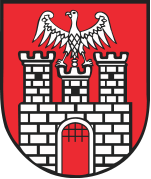 2023WPROWADZENIERozwiązywanie problemów społecznych to jedno z najważniejszych zadań administracji publicznej. Działalność w obszarze polityki społecznej powinna odbywać się        w jednolitym systemie, poprzez współpracę organizacji i instytucji należących do różnych sektorów życia publicznego.Strategia rozwiązywania problemów społecznych to długofalowy plan polityki społecznej, którego celem jest wspieranie osób zagrożonych lub dotkniętych marginalizacją oraz tworzenie godnych warunków dla aktywności społeczności lokalnej. Podstawowym założeniem strategii jest wyrównywanie szans społecznych mieszkańców dzięki efektywnej współpracy wszystkich partnerów w zakresie polityki społecznej.Koordynację realizacji Strategii powierzono Miejskiemu Ośrodkowi Pomocy Społecznej                      w Sieradzu. W ramach działań strategicznych MOPS oraz liczne lokalne podmioty podjęły w 2022 r. wiele inicjatyw na rzecz mieszkańców Sieradza.Głównym celem było zapewnienie możliwości rozwoju społecznego i zawodowego, optymalnej pomocy społecznej oraz integracji mieszkańców, co zapobiega wykluczeniu społecznemu osób i rodzin należących do grup szczególnego ryzyka. Realizując postawione przed nami zadania, dążyliśmy do tego, aby jednostki i rodziny mogły wykorzystać swoje mocne strony, zasoby i możliwości, aby stawić czoła trudnym sytuacjom życiowym, z którymi nie mogą sobie poradzić samodzielnie. Pomagaliśmy mieszkańcom Sieradza zaspokoić              ich podstawowe potrzeby i umożliwialiśmy życie w warunkach odpowiadających ludzkiej godności.Wspólne i indywidualne działania sieradzkich jednostek miały również na celu przeciwdziałanie powstawaniu negatywnych zjawisk społecznych poprzez realizację działań ukierunkowanych na profilaktykę, samodzielność życiową ludzi i rodzin oraz ich integrację     ze środowiskiem.W ubiegłym roku kontynuowaliśmy i podjęliśmy się nowych zadań związanych                z rozpoznawaniem lokalnego środowiska, jego zasobów, możliwości i potrzeb. Prowadzono działania profilaktyczne, opiekuńcze, wychowawcze, informacyjne, pomocne, interwencyjne   i aktywizujące. Nasz ośrodek organizował partnerskie działania, spotkania integracyjne                 i okolicznościowe oraz prowadził wiele działań dla osób i grup społecznych potrzebujących wsparcia. Podejmowane były różnorodne, często wspólne lub komplementarne inicjatywy, które pozwalały przeciwdziałać wykluczeniu społecznemu mieszkańców, zaspokajając potrzeby i doprowadzając do trwałych pozytywnych zmian. MOPS starał się wyjść naprzeciw potrzebom partnerów, a w ramach współpracy udało się poszerzyć wiedzę i doświadczenie. Oferowaliśmy wsparcie doradcze, merytoryczne i techniczne. Zachęcaliśmy do tworzenia współpracy pomiędzy poszczególnymi jednostkami tak, aby strategiczne działania wynikające z potrzeb, analiz i pomysłów mogły być realizowane dogłębnie i profesjonalnie.Podobnie jak w przypadku innych strategii, podstawowym dokumentem w procesie monitoringu zapisów Strategii Rozwiązywania Problemów Społecznych jest raport monitoringowy. Wskazuje on stopień wdrożenia, stanowiąc jednocześnie wskazówkę                          do realizacji założeń Strategii w latach następnych oraz podejmowania ewentualnych działań korygujących i wszelkich prac mających na celu aktualizację obowiązującej bądź opracowanie nowej Strategii. Raport zawiera ocenę skuteczności polityki społecznej prowadzonej w naszym mieście. Jest dokumentem, który stanowi, w razie konieczności, podstawę do jej zmiany, tak by stała się bardziej racjonalna i wychodziła naprzeciw aktualnym potrzebom mieszkańców Sieradza.METODOLOGIA PRZYGOTOWANIA RAPORTURaport monitoringowy z wdrażania w 2022 roku Strategii Rozwiązywania Problemów Społecznych Miasta Sieradza na lata 2021-2030 został opracowany przez Miejski Ośrodek Pomocy Społecznej w Sieradzu w oparciu o analizę informacji pochodzących z różnych dostępnych źródeł w tym od podmiotów realizujących zadania strategiczne.                                                                                                                                                                                                                                                                                                                                                                                                                                                                                                                                                                                                                                                                                                                                                                                                                                                                                                                                                                                                                                                                                                                                                                                                                                                                                                                                                                                                                                                                                                                                                                                                                                                                                                                                                                                                                                                                                                                                                                                                                                                                                                                                                                                                                                                                                                                                                                                                                                                                                                                                                                                                                                                                                                                                                                                                                                                                                                                                                                                                                                                                                                                                                                                                                                                                                                                                                                                                                                                                                                                                                                                                                                                                                                                                                                                                                                                                                Dokument przedstawia ocenę wdrożenia poszczególnych działań wyznaczonych             w ramach Strategii, przykładowe zadania zrealizowane na terenie miasta w 2022 r.                     oraz rekomendacje. Oceny dokonywał Zespół Oceniający powołany przez Prezydenta Miasta Sieradza.       W jego skład weszli pracownicy jednostek podległych Miastu, a także przedstawiciele innych podmiotów realizujących Strategię i współuczestniczących w jej realizacji.Członkowie Zespołu Oceniającego, dokonywali oceny stopnia wdrożenia każdego                   z celów zapisanych w części programowej Strategii. Posługiwali się czterostopniową skalą ocen:1 – nie rozpoczęto działań w ramach tego zadania, 2 – rozpoczęto realizację zadania, 3 – zaawansowany stopień realizacji działań w tym obszarze, 4 – pełne i skuteczne wdrożenie zaplanowanych działań.Wybór właściwej oceny ze skali odbywał się w drodze uzgodnienia stanowiska pomiędzy członkami Zespołu Oceniającego. Założono, że gdy jego wypracowanie nie jest możliwe, daną kwestię rozstrzyga głosowanie. Członkowie mieli możliwość uzasadnienia swojego stanowiska tj. wniesienia uzupełniających informacji o przedsięwzięciach zrealizowanych w Mieście w ramach poszczególnych zadań.Oceny dokonane przez członków Zespołu Oceniającego zostały uzupełnione o dane obiektywne, w postaci wskaźników monitoringowych, pozyskane z instytucji i organizacji działających w Sieradzu bądź obejmujących zasięgiem działania jego mieszkańców.Rekomendacje, które kończą raport, stanowią podsumowanie pracy Zespołu Oceniającego i zawierają wskazówki dotyczące dalszego prowadzenia działań zapisanych         w Strategii.OCENA STOPNIA WDROŻENIA ZAPISÓW STRATEGICZNYCH.Dokonaną przez Zespół Oceniający ocenę skuteczności polityki społecznej prowadzonej w Mieście Sieradz w 2022 roku prezentują zamieszczone poniżej zestawienia. Obejmują one poszczególne dziedziny działań, które zostały wyznaczone w dokumencie Strategii, cele i zadania.REALIZACJA CELÓW STRATEGII W ROKU 2022Dziedzina: WSPIERANIE RODZINY                                                                    CEL OPERACYJNY NR 1 – stworzenie skutecznego i efektywnego systemu wspierania rodziny w zakresie materialnym i wychowawczym, poprzez podnoszenie kompetencji rodzicielskich oraz tworzenie warunków sprzyjających wychowywaniu dzieci. Ocena: 4W ramach podanego celu realizowano następujące zadania.Zadanie 1. Zapewnienie rodzinom przeżywającym trudności opiekuńczo-wychowawcze, pomocy asystenta rodziny.Zadanie 2. Udzielanie rodzinom pomocy finansowej i rzeczowej w niezbędnych dla nich zakresie i postaci.Zadanie 3. Realizacja programów wzmacniających kompetencje wychowawcze dla rodziców.Zadanie 4. Kontynuowanie działalności Miejskiego Ośrodka Interwencji Kryzysowej.Zadanie 5. Prowadzenie grupy wsparcia przy MOIK.Zadanie 6. Prowadzenie mieszkania interwencyjnego.Zadanie 7. Rozwijanie działalności publicznych placówek opieki nad dziećmi do lat 3.Zadanie 8. Udzielanie wsparcia finansowego i niematerialnego dzieciom przebywającym w pieczy zastępczej.Zadanie 9. Organizowanie i finansowanie wypoczynku zimowego i letniego dla dzieci                   i młodzieży.Zadanie 10. Rozwinięcie usług i zajęć w świetlicach dla dzieci z rodzin z trudnościami opiekuńczo wychowawczymi.Zadanie 11. Wsparcie w zakresie organizowania czasu wolnego dzieciom i młodzieży poprzez prowadzenie różnorodnych form wychowawczych w szkołach, świetlicach, placówkach kultury, sportu i rekreacji.Zadanie 12. Monitorowanie sytuacji zdrowotnej i edukacyjnej dzieci z rodzin dysfunkcyjnych.Zadanie 13. Organizowanie różnego rodzaju działań i aktywności mających na celu integrację rodzin, w tym festynów, koncertów, pikników rodzinnych oraz wakacji miejskich z programem wychowawczym i profilaktycznym dla dzieci.Zadanie 14. Upowszechnienie wiedzy na temat bezpłatnego poradnictwa rodzinnego, prawnego i psychologicznego oraz uzyskania specjalistycznej pomocy w przypadku doświadczenia problemów wśród mieszkańców Miasta.Zadanie 15. Monitorowanie sytuacji rodzin, w szczególności niepełnych i wielodzietnych       na terenie Miasta.Zadanie 16. Kontynuowanie i pogłębianie współpracy z organizacjami pozarządowymi            na rzecz wspierania rodziny, w szczególności w zakresie prowadzenia świetlic środowiskowych.Zadanie 17. Organizowanie szkoleń dla osób pracujących w obszarze wspierania rodziny.Zadanie 18. Kontynuowanie działalności projektowej MOPS na rzecz wsparcia rodzin i dzieci zagrożonych ubóstwem i wykluczeniem społecznym.Zadanie 19. Prowadzenie zajęć wyrównawczych, zapobiegających nasilaniu się nierówności społecznych wśród dzieci.Zadanie 20. Zapewnienie wszystkim mieszkańcom dostępu do świadczeń z zakresu podstawowej ochrony zdrowotnej, położnictwa, ginekologii i stomatologii.Przykładowe zadania realizowane w ramach tej dziedziny na terenie Sieradza w 2022 roku.udzielanie pomocy finansowej w formie zasiłków stałych (157 osób w 155 rodzinach), okresowych (26 rodzin) i celowych (294 rodziny),udzielanie świadczeń rodzinnych: zasiłek rodzinny (liczba świadczeń: 12 027)                       z dodatkami z tytułu: urodzenia dziecka (59 świadczeń), opieki nad dzieckiem w okresie korzystania z urlopu wychowawczego (320 świadczeń), samotnego wychowywania dziecka (696 świadczeń), wychowywania dziecka w rodzinie wielodzietnej (2 040), kształcenia i rehabilitacji dziecka niepełnosprawnego (958); rozpoczęcia roku szkolnego (1 358),  podjęcia przez dziecko nauki w szkole poza miejscem zamieszkania (310); świadczenie rodzicielskie (591), jednorazowa zapomoga z tytułu urodzenia się dziecka (159), świadczenia z funduszu alimentacyjnego (2 635), zasiłek dla opiekuna (21), świadczenia wychowawcze tzw. 500+ (31 842), jednorazowe świadczenie z tytułu urodzenia się żywego dziecka, o którym mowa w art. 10 ustawy o wsparciu kobiet                      w ciąży i rodzin „ZA ŻYCIEM” (2), dodatki osłonowe (4 113), dodatki mieszkaniowe (756), świadczenia rodzinne dla osób z Ukrainy; ponadto wydawał zaświadczenia                         o wysokości przeciętnego miesięcznego dochodu przypadającego na jednego członka gospodarstwa domowego, które są potrzebne dla ubiegających się w programie „Czyste powietrze”,udzielanie przez MOPS wsparcia na rzecz osób i rodzin z Ukrainy, które ze względu                 na konflikt zbrojny zamieszkiwały na terenie miasta Sieradza: świadczenia pieniężne                      (40 zł za osobę dziennie) na zakwaterowanie i wyżywienie- 616 osób, jednorazowe świadczenie pieniężne w wysokości 300 zł na osobę- 822 osób i świadczeń, zasiłek stały 5 świadczeń, zasiłek celowy, skierowanie na ubezpieczenie zdrowotne od zasiłku stałego zapewnienie posiłku dla dzieci i młodzieży z Ukrainy- 91 uczniów w szkołach, 9 w przedszkolach, bezpłatna pomoc psychologiczna, przyznawanie przez MOPS dodatków węglowych (2 329) oraz z tytułu wykorzystywania niektórych źródeł ciepła: pellet- 265, drewno- 66, biomasa- 5,                     gaz- 65, olej- 199,udzielanie pomocy w formie gorących posiłków i obiadów w jadłodajni MOPS                         (83 osoby nieodpłatnie,  143 osoby za odpłatnością), w szkołach (82 dzieci)                                   i przedszkolach (49 dzieci),wsparcie w formie przydzielenia 47 rodzinom asystenta rodziny,kontynuacja działalność Miejskiego Ośrodka Interwencji Kryzysowej:-diagnozowanie sytuacji indywidualnych i lokalnych zjawisk patologicznych – szczególnie w zakresie przemocy domowej,-podejmowanie interwencji na rzecz ochrony rodziny przed przemocą.,-podejmowanie działań na rzecz przeciwdziałania przemocy w rodzinie w ramach pracy Zespołu Interdyscyplinarnego,-prowadzenie punktu konsultacyjnego dla osób uzależnionych i zagrożonych uzależnieniem od narkotyków oraz członków ich rodzin,-udzielanie wszechstronnego specjalistycznego poradnictwa socjalnego,  pedagogicznego i prawnego,-prowadzenie konsultacji psychologicznych, w szczególności dla ofiar przemocy domowej, osób uzależnionych, współuzależnionych,-prowadzenie grupy wsparcia dla osób doświadczających przemocy w rodzinie,-prowadzenie grupy wsparcia z elementami psychoedukacji dla osób stosujących przemoc w rodzinie,-zabezpieczanie schronienia osobom, które znajdują się w sytuacji zagrożenia zdrowia lub życia, w tym poprzez umożliwienie czasowego pobytu w mieszkaniu interwencyjnym MOIK,-zapewnianie bezpieczeństwa dzieciom poprzez umieszczenie u innej niezamieszkującej wspólnie osoby najbliższej, w rodzinie zastępczej lub całodobowej placówce opiekuńczo – wychowawczej w sytuacji bezpośredniego zagrożenia                             ich zdrowia lub życia,-współpraca ze służbami publicznymi, instytucjami, organizacjami w zakresie kompleksowej pomocy osobom i rodzinom znajdującym się w kryzysowej sytuacji,-prowadzenie działalności o charakterze edukacyjno- profilaktycznym w środowisku lokalnym, współpraca z mediami w tym zakresie,-udzielanie schronienia osobom bezdomnym (prowadzenie ogrzewalni),współpraca z Polskim Komitetem Pomocy Społecznej Stowarzyszeniem Charytatywnym Zarządem Okręgowym w Sieradzu – kierowanie osób do pomocy                   w formie żywności w ramach Programu Operacyjnego Pomoc Żywnościowa 2014 – 2020 współfinansowanego z Europejskiego Funduszu Pomocy Najbardziej Potrzebującym Podprogram 2021 (zakwalifikowano 301 rodzin, w tym 554  osób),monitorowanie sytuacji rodzinnej i materialnej,obniżanie lub zwalnianie z opłat w szkołach,prowadzenie działalności o charakterze edukacyjno-profilaktycznym w środowisku lokalnym, współpraca z mediami w tym zakresie,prowadzenie treningów umiejętności i kompetencji wychowawczych,pomoc dzieciom i młodzieży w kształceniu i wszechstronnym rozwoju,działania zmierzające do zapewnienia dzieciom i młodzieży odpowiednich warunków do życia i rozwoju zgodnie z ich potrzebami i przysługującymi prawami oraz dążenie do zniwelowania różnic wynikających z dysproporcji bytowych i wzorców środowiskowych,analizowanie przyczyn niepowodzeń szkolnych i trudności wychowawczych,udzielanie pomocy uczniom w rozwiązywaniu trudności wynikających z konfliktów rodzinnych,rozmowy z uczniami i rodzicami na temat organizacji pracy dziecka w domu, planowego odrabiania zadań domowych, radzenia sobie z kryzysami emocjonalnymi              i problemami wychowawczymi,zaspakajanie potrzeb mieszkańców w zakresie ochrony zdrowia,udzielanie dofinansowania mieszkańcom m.in. do turnusów rehabilitacyjnych, likwidacji barier architektonicznych, likwidacji barier w komunikowaniu się, likwidacji barier technicznych, zakupu przedmiotów ortopedycznych i środków pomocniczych, dofinansowania sportu, kultury, rekreacji i turystyki,organizacja i udział w akcjach charytatywnych na rzecz pomocy uchodźcom z Ukrainy,udział w akcjach na rzecz potrzebujących: zbiórka  nakrętek, Szlachetna Paczka, Góra Grosza, Wielka Orkiestra Świątecznej Pomocy, zbiórka słodyczy dla dzieci z domów dziecka i maskotek dla pacjentów Szpitala Psychiatrycznego w Warcie,dofinansowanie przez Urząd Miasta Sieradza zakupu podręczników i ćwiczeń szkolnych na łączną kwotę 13555,72zł.,wspieranie opiekunów dziecka w zakresie prawidłowego wypełniania ról rodzicielskich (konsultacje, terapie indywidualne i rodzinne, programy edukacyjno- wychowawcze       np. „Szkoła dla rodziców i wychowawców”, „Dziecko z ADHD”), prelekcji                                   i pogadanek podczas zebrań klasowych np. „ARS-jak dbać o miłość”,udzielanie porad pedagogicznych, psychologicznych i logopedycznych,prowadzenie zajęć wczesnego wspomagania rozwoju dziecka oraz z zakresu pomocy psychologiczno- pedagogicznej – różne formy prowadzone na terenie szkół, placówek,organizacja koncertów, specjalnych dni np. Dnia Autyzmu , zajęć dla dzieci i młodzieży pod hasłem „Wakacje bez używek”, gier, zabaw, animacji, warsztatów, akademii, turniejów sportowych, lekcji bibliotecznych, konkursów, udział w realizacji  programów resocjalizacyjnych,organizacja partnerskich spotkań o charakterze integracyjno- edukacyjnym, w tym       m.in. Rodzinnego Pikniku Integracyjnego dla ponad 280 osób (rodzin z dziećmi                         i osobami  niepełnosprawnymi, seniorów, dzieci i młodzieży w wieku szkolnym                          z rodzicami (z rodzin objętych przez MOPS różnymi formami wsparcia), a także rodzin z Ukrainy; poprzez taki dobór adresatów wskazano lokalnej społeczności,                                     że ograniczenia spowodowane chorobą, starością,, nieznajomością języka                                   czy odmiennymi zwyczajami nie stwarzają nieprzekraczalnych granic,                                            ani nie uniemożliwiają nawiązania relacji z tymi, którzy wymagają akceptacji, empatii i działań wspierających, organizacja zajęć: rewalidacyjnych, logopedycznych, socjoterapeutycznych, integracji sensorycznej, zajęć wyrównawczych oraz zajęć z uczniem zdolnym,współpraca z Miejskim Przedsiębiorstwem Wodociągów i Kanalizacji w Sieradzu                                    w zakresie nieodpłatnego przekazania zestawów artykułów szkolnych dla dzieci                         z rodzin objętych wsparciem MOPS,prowadzenie przez lokalne podmioty stron internetowych, profili na Facebooku w celu informowania mieszkańców miasta o dostępnej ofercie wsparcia,prowadzenie dla rad pedagogicznych szkoleń na temat depresji, niepełnosprawności, dysleksji, dojrzewania, wychowania, indywidualnych konsultacji dla wychowawców, nauczycieli, specjalistów w celu efektywnego wspierania rodziny,funkcjonowanie grup wsparcia psychologów szkolnych, logopedów, dla nauczycieli współorganizujących proces kształcenia uczniów z niepełnosprawnościami,prowadzenie treningów umiejętności społecznych dla dzieci oraz  usprawniających procesy uczenia się i zapamiętywania,realizacja terapii zaburzeń integracji sensorycznej,prowadzenie psychoterapii indywidualnej, terapii logopedycznej/ neurologopedycznej obejmującej dzieci z opóźnionym rozwojem mowy, afazją, innymi zaburzeniami rozwojowymi oraz zajęcia o charakterze terapeutycznym,organizowanie zajęć edukacyjnych w zakresie bezpieczeństwa ruchu drogowego, propagowania najnowszych przepisów dotyczących poruszania się rowerem, hulajnogami i innymi urządzeniami wspomagającymi ruch,aktywizacja osób małoletnich, nieletnich i osób dorosłych do podjęcia działań zmierzających do poprawy relacji w rodzinie,zorganizowanie projektu „Przestrzeń przyjazna dzieciom”,zorganizowanie pierwszej Jadłodajni Świątecznej w Sieradzu,organizacja siódmego Śniadania Wielkanocnego dla mieszkańców Sieradza, którzy         z różnych powodów święta spędzać mieli w samotności,pomoc w kształceniu i wszechstronnym rozwoju dzieci i młodzieży,bezpłatne umożliwienie korzystania z internetu,bezpłatny dostęp do księgozbiorów bibliotecznych, archiwalnych numerów czasopism, gier planszowych,działalność podmiotów aktywizujących, różne grupy wiekowe mieszkańców,organizacja czasu wolnego młodzieży- zajęcia pozalekcyjne, rozwijające zainteresowania np. koła biblioteczne, sportowe, muzyczne, dziennikarskie, w zakresie  inicjatyw twórczych- bieżące informowanie uczniów o możliwościach spędzania czasu wolnego poza szkołą, również w okresie feryjnym i wakacyjnym,kierowanie uczniów wymagających specjalistycznego wsparcia psychologicznego                 do Poradni Psychologiczno- Pedagogicznej, psychologa klinicznego, Poradni Zdrowia Psychicznego, prawnika itp.,organizowanie różnorodnych spotkań i uroczystości przedszkolnych (np. Pasowanie             na przedszkolaka, Jasełka, Zakończenie przedszkola, Festyn rodzinny),realizacja programów rozwijających kompetencje wychowawcze rodziny poprzez artystyczne środki wyrazu np. „Baju, baj, bajka” – teatr małego widza,realizacja Narodowego Programu Rozwoju czytelnictwa- zacieśnianie więzi i relacji rodzinnych poprzez wspólne czytanie książek,organizacja aktywności integracyjnych dla uczniów na terenie szkół i poza nimi             np. wycieczki  szkolne, zielone  szkoły,organizacja spotkania piknikowego z okazji Międzynarodowego Dnia Rodziny,                w którym udział wzięło 210 osób, w tym: uczestnicy wszystkich form zajęć realizowanych przez MOPS z rodzinami, rodziny uchodźców z Ukrainy zamieszkujące                        na terenie naszego miasta oraz przedstawiciele lokalnych podmiotów działających                   w obszarze pomocowym,bieżący monitoring przez pielęgniarki  szkolne i stomatologów sytuacji zdrowotnych dzieci, również z rodzin dysfunkcyjnych poprzez prowadzone rozmowy                                      z  poszczególnymi  uczniami, prowadzenie  bilansów  itp.,organizacja punktów profilaktyki zdrowia podczas imprez i spotkań oraz zajęć edukacyjnych indywidualnych i grupowych, w tym m.in.  bezpłatne badania poziomu cukru i ciśnienia tętniczego, nauka samobadania w profilaktyce raka piersi, profilaktyka i korekta wad postawy, a także udostępnianie broszur, ulotek –Polskie Stowarzyszenie Diabetyków, Polski Związek Niewidomych, Sieradzki Klub AMAZONKA, Stowarzyszenie Abstynentów „Przystań”, Sieradzkie Towarzystwo Trzeźwości „Przyjaźń”, Polskie Towarzystwo Stwardnienia Rozsianego, Stowarzyszenie Na Rzecz Dzieci Niepełnosprawnych „Dary Losu”, Polski Związek Głuchych, Pan Tomasz Kubiak,promocja zdrowia (zwłaszcza w obliczu pandemii) w ramach licznych rozmów                                 z mieszkańcami miasta,wspieranie uczniów z Ukrainy: w komunikacji, edukacji, finansowania                                              i dofinansowywania wycieczek, wsparcie rzeczowe, udział uczniów w programach i projektach krajowych i międzynarodowych,                     np. Erasmus + -  w tym wyjazdy zagraniczne,korzystanie z zasobów kulturalnych i sportowo – rekreacyjnych miasta (w tym MOSiR) - udział w organizowanych przez te placówki akcjach, przedsięwzięciach; spacery; zajęcia sportowe,organizacja działań wolontarystycznych na terenie miasta, w tym szkolnych kół Wolontariatu,organizacja Plebiscytu  „Sieradzki Wolontariusz Roku 2022”,udzielanie pomocy rzeczowej dla rodzin uczniów w trudnej sytuacji życiowej,organizowanie spotkań ze specjalistami, umożliwienie udziału w darmowych werbinarach na temat wspierania zdrowia psychicznego dzieci i młodzieży,prowadzenie indywidualnych rozmów przez wychowawców, pedagogów                                        i psychologów szkolnych, wskazywanie drogi pomocy, kierowanie do specjalistów,wzmacnianie rodzin, podnoszenie poziomu ich funkcjonowania, m.in. poprzez organizowanie spotkań mających na celu budowanie i utrwalanie wzorów wypełniania ról w rodzinie: rodzinne kolędowanie, spotkania wigilijne, spektakle, specjalistyczne wsparcie rodzin i osób dotkniętych problemami uzależnień i przemocy w rodzinie,współpraca MOPS ze Związkiem Harcerstwa Polskiego Chorągwią Łódzką -  organizatorem 14 - dniowego wypoczynku wakacyjnego dla dzieci i młodzieży z rodzin wielodzietnych pt. Wakacje w "Nadwarciańskim Grodzie" w terminie 16.08.2022 r.-29.08.2022 r. (zadanie sfinansowane ze środków Województwa Łódzkiego - Regionalnego Centrum Polityki Społecznej w Łodzi w ramach Działania   z zakresu pomocy społecznej, w tym pomocy rodzinom i osobom w trudnej sytuacji życiowej oraz wyrównywania szans tych rodzin i osób – polityka prorodzinna), współpraca z Państwową Strażą Pożarną w Sieradzu w zakresie realizacji akcji prewencyjnej „Czad i Ogień. Obudź czujność”; cel zadania: uświadomienie zagrożeń związanych z emisją tlenku węgla. Jednym z elementów działania była popularyzacja czujek tlenku węgla jako urządzeń chroniących przed zatruciem czadem (w lokalach,         w których występuje ogrzewanie płomieniowe). – wytypowanie środowisk, w których bezpłatnie zamontowano ww. urządzenia,współorganizacja spotkania Wigilijnego dla ponad 70 -ciu samotnych mieszkańców Sieradza  oraz osób bezdomnych (w tym do 30 osób chorych, niepełnosprawnych posiłek dostarczono do domu – we współpracy z Fundacją Usług Lokalnych                               w Pabianicach),współpraca ze służbami publicznymi, instytucjami, organizacjami w zakresie kompleksowej pomocy osobom i rodzinom znajdującym się w kryzysowej sytuacji,otaczanie szczególną pomocą uczniów z orzeczoną niepełnosprawnością oraz uczniów znajdujących się w trudnej sytuacji rodzinnej,współpraca ze szkołami, przedszkolami i innymi instytucjami działającymi na rzecz dziecka,realizacja programów integrujących osadzonych z rodzinami,zapewnianie mieszkańcom dostępu do świadczeń zdrowotnych,partnerska wymiana doświadczeń, szerzenie dobrych praktyk w celu stworzenia                          jak najbardziej skutecznego i efektywnego systemu wspierania rodzin: wizyty studyjne, udział w wydarzeniach, wymiana doświadczeń w obszarze polityki społecznej (np. udział w programie stażowym dla ukraińskich samorządowców „Dobre zarządzanie”;było to pilotażowe działanie rozwojowe Fundacji Solidarności Międzynarodowej realizowane przy wsparciu Związku Miast Polskich na zlecenie Ministerstwa Spraw Zagranicznych Rzeczypospolitej Polskiej na rzecz wsparcia ukraińskiej samorządności.Działanie to polegało na budowaniu i rozwoju współpracy między przedstawicielkami                  i przedstawicielami polskiego i ukraińskiego samorządu, tj. 2-miesięcznym stażu                      w polskich jednostkach samorządu terytorialnego, w tym w MOPS w Sieradzu -  współpraca w tym obszarze z licznymi lokalnymi podmiotami w oparciu o bogatą lokalną infrastrukturę społeczną).W ramach tej dziedziny działania podejmowały następujące podmioty:Urząd Miasta Sieradza, Miejski Ośrodek Pomocy Społecznej, Powiatowe Centrum Pomocy Rodzinie, placówki oświatowe, placówki ochrony zdrowia, Sieradzkie Centrum Kultury, organizacje pozarządowe, biblioteki, Zakład Karny w Sieradzu, Poradnia Psychologiczno-Pedagogiczna, Zespół Kuratorskiej Służby Sądowej, Sieradzka Spółdzielnia Mieszkaniowa               w tym Spółdzielczy Dom Kultury, Miejski Ośrodek Sportu i Rekreacji, kluby sportowe, Środowiskowy Dom Samopomocy, Narodowy Fundusz Zdrowia, Polskie Stowarzyszenie Diabetyków, Polski Związek Niewidomych, Sieradzki Klub AMAZONKA, Stowarzyszenie Abstynentów „Przystań”, Sieradzkie Towarzystwo Trzeźwości „Przyjaźń”, Polskie Towarzystwo Stwardnienia Rozsianego, Stowarzyszenie Na Rzecz Dzieci Niepełnosprawnych „Dary Losu”, Polski Związek Niewidomych, Polski Związek Głuchych, Pan Tomasz Kubiak, Caritas Polska, szkolne Koło Caritas, Fundacja Przechowania Kultury,Dziedzina: WSPARCIE OSÓB NIEPEŁNOSPRAWNYCH                                   CEL OPERACYJNY NR 2 – objęcie osób z niepełnosprawnościami kompleksowym wsparciem w zakresie rehabilitacji, aktywizacji rodzinnej, zawodowej i społecznej oraz integracja społeczna tej grupy w lokalnym środowisku.Ocena: 3W ramach podanego celu realizowano następujące zadaniaZadanie 1. Świadczenie usług opiekuńczych dla osób niepełnosprawnych.Zadanie 2. Zabezpieczenie potrzeb bytowych osób niepełnosprawnych – zapewnienie pomocy finansowej, wsparcia psychologicznego itp.Zadanie 3. Kontynuowanie i rozwijanie działalności Warsztatu Terapii Zajęciowej                                    i kierowanie osób z niepełnosprawnościami do udziału w zajęciach.Zadanie 4. Prowadzenie i rozwijanie działalności Ośrodka Adaptacyjnego dla dzieci                              z niepełnosprawnościami.Zadanie 5. Wspieranie osób niepełnosprawnych w likwidacji barier architektonicznych                        w miejscu zamieszkania.Zadanie 6. Wsparcie finansowe mieszkańców w celu udziału w turnusach rehabilitacyjnych, warsztatach terapii zajęciowej oraz zakupu sprzętu rehabilitacyjnego i ortopedycznego.Zadanie 7. Organizowanie rodzinnych turnusów wypoczynkowych we współpracy                               z organizacjami pozarządowymi.Zadanie 8. Kontynowanie i pogłębianie współpracy z organizacjami pozarządowymi prowadzącymi działalność na rzecz osób niepełnosprawnych, w szczególności poprzez pomoc prawną i informatyczną oraz dofinansowywanie części kosztów administracyjnych.Zadanie 9. Organizowanie transportu osób niepełnosprawnych.Zadanie 10. Organizowanie wydarzeń kulturalnych i społecznych mających na celu promowanie pozytywnego wizerunku osób niepełnosprawnych oraz wzmacnianie pomocniczości środowiska lokalnego wobec osób niepełnosprawnych.Zadanie 11. Tworzenie warunków do integracji społecznej osób niepełnosprawnych oraz popularyzacja miejsc i usług, które umożliwiają im aktywność społeczną (sportową, kulturalną, rekreacyjną, turystyczną itp.).Zadanie 12. Rozwój kompetencji zawodowych pracowników zajmujących się obsługą                     i wsparciem osób niepełnosprawnych, w tym pracowników Urzędu Miasta, MOPS oraz punktów handlowych.Zadanie 13. Rozszerzanie i dostosowywanie małej architektury Miasta do możliwości i potrzeb osób z niepełnosprawnościami (siłownie zewnętrzne i place zabaw  umożliwiające osobom       na wózkach inwalidzkich bezpieczne korzystanie z  nich z elementami jak karuzele dostosowane do wózka, ergonomiczne ławki i siedziska, odpowiednio oznakowane elementy, niskie  kosze na śmieci, schody oznaczone żółtymi liniami, progi, uwypuklona nawierzchnia.Zadanie 14. Prowadzenie ścisłej współpracy z PUP w zakresie rehabilitacji zawodowej osób   o ograniczonej mobilności ruchowej, niewidomych, z dysfunkcją słuchu itp. oraz informowaniu osób z niepełnosprawnościami o możliwych formach zatrudnienia.Zadanie 15. Monitorowanie sytuacji osób niepełnosprawnych na terenie Miasta.Przykładowe zadania realizowane w ramach tej dziedziny na terenie Sieradza w 2022 roku.pomoc finansowa w formie zasiłków stałych z tytułu niepełnosprawności, okresowych, celowych i celowych specjalnych, świadczeń rodzinnych oraz w formie posiłków                        i schronienia, a także (we współpracy z PKPS) w formie żywności,wypłata świadczeń opiekuńczych: specjalny zasiłek opiekuńczy (103), zasiłek pielęgnacyjny (11 320), świadczenie pielęgnacyjne (2 021), prowadzenie zajęć z wczesnego wspomagania rozwoju dziecka niepełnosprawnego,organizowanie zajęć plastycznych, muzycznych, kulinarnych, imprez integracyjnych, konkursów, festynów rekreacyjnych, koncertów, imprez klubowych, szkoleń, warsztatów (w tym także online), warsztatów tanecznych i plastycznych, turniejów sportowych, przedstawień teatralnych, akcji charytatywnych, wycieczek, wyjść, spacerów, występów artystycznych, wyjazdów integracyjnych, imprez kulturalnych, rekreacyjnych i profilaktycznych,realizacja kampanii społecznych uwrażliwiających na szczególne potrzeby osób niesprawnych,tworzenie miejsc pracy dla osób niepełnosprawnych, promocja zatrudnienia, organizacja praktyk zawodowych, staży zawodowych,rozpowszechnianie informacji o realizowanych projektach i możliwościach wsparcia osób niepełnosprawnych,szkolenia dla osób niepełnosprawnych i dotacje na rozpoczęcie działalności gospodarczej sfinansowane ze środków PFRON, zapewnienie dojazdu uczniów i osób niepełnosprawnych na zajęcia oraz odwóz               po zajęciach,organizacja usług opiekuńczych dla osób z niepełnosprawnością,świadczenie usług pielęgniarskich, rehabilitacyjnych, psychologicznych                                          i logopedycznych,realizacja szkoleń, kursów, warsztatów, zajęć grupowych i indywidualnych,wsparcie psychologa i pedagoga szkolnego,nauczanie indywidualne i wspierane,wsparcie psychologiczne, pedagogiczne, prawne i socjalne (m.in. realizacja programu  „Droga do sprawności i sukcesu”),współpraca poszczególnych podmiotów oraz organizacji rządowych i pozarządowych realizujących działania na rzecz osób niepełnosprawnych,indywidualne konsultacje dla dyrektorów, specjalistów szkół, placówek oświatowych dotyczących organizacji kształcenia specjalnego,wsparcie socjalne dla osób chorych, przebywających w szpitalu,diagnoza psychologiczna, pedagogiczna, logopedyczna dzieci i młodzieży niepełnosprawnej,wydawanie orzeczeń o stopniu niepełnosprawności, niezdolności do pracy, niezdolności do samotnej egzystencji, potrzebie indywidualnego nauczania, o potrzebie kształcenia specjalnego, opinii o potrzebie wczesnego wspomagania rozwoju dziecka,udzielanie wsparcia finansowego w celu udziału w turnusach rehabilitacyjnych                     oraz zakupu sprzętu rehabilitacyjnego i ortopedycznego ze środków pochodzących                    z odpisu 1 % podatku dochodowego od osób fizycznych poprzez udostępnianie                       i obsługę kont bankowych.zapewnienie dostępu do rehabilitacji i sprzętu rehabilitacyjnego, działania profilaktyczne i o charakterze rehabilitacyjnym poprzez tworzenie siłowni zewnętrznych,udostępnianie informacji o dostępnych ofertach zatrudnienia dla osób niepełnosprawnych (również w ramach giełdy pracy,organizowanie wyjść, projekcji filmów z audiodeskrypcją, dostępność literatury z dużą czcionką, czytaków, audiobooków, e-booków, organizacja wieczorków słowno- muzycznych, koncertów, jarmarków, wycieczek, pikników, praktyk zawodowych, zbiórek, aukcji i imprez, warsztatów, spotkań integracyjnych, kampanii np. “Ja nie widzę Ciebie, Ty zobacz mnie!”,  zajęć, wyjazdów oraz udziału w różnego rodzaju spotkaniach i wydarzeniach kulturalnych, oglądanie wystaw w BWA w Sieradzu,                     w Sieradzkim Muzeum Okręgowym, wyjścia do kina, teatru, kawiarni, aktywny wypoczynek w  MOSIR, świadczenie usług opiekuńczych w domach osób niesprawnych oraz całodobowo                     w DPS,zapewnienie mieszkańcom DPS usług bytowych, wizyt lekarskich, opieki psychologa, rehabilitacji, terapii zajęciowej, pomocy w zakupie sprzętu rehabilitacyjnego (przy pokryciu częściowej odpłatności do wysokości limitu),ograniczanie skutków niepełnosprawności poprzez aktywizacje społeczną i zawodową  (możliwość korzystania przez mieszkańców miasta z ofert działań wspierająco-aktywizujących, w tym Środowiskowego Domu Samopomocy, Warsztatu Terapii Zajęciowej, Ośrodka Adaptacyjnego),promowanie wizerunku osób niepełnosprawnych (artykuły, strony internetowe, programy TV, audycje, spotkania o charakterze integracyjnym),działalność organizacji pozarządowych na rzecz osób niesprawnych,uroczyste obchody Międzynarodowego Dnia Osób z Niepełnosprawnościami,realizacja programów resortowych Ministra Rodziny i Polityki Społecznej:                                pn.  „Asystent osobisty osoby niepełnosprawnej” oraz „Opieka wytchnieniowa”,podnoszenie   świadomości o  prawach i  uprawnieniach  osób  „trzeciego wieku”                         i   posiadających   orzeczony stopień niepełnosprawności,zwiększenie  dostępności  osób niepełnosprawnych do rehabilitacji poprzez organizację turnusów rehabilitacyjnych i pobytu w sanatoriach,opracowywanie dla uczniów posiadających orzeczenie o potrzebie kształcenia specjalnego Indywidualnych Programów Edukacyjno-Terapeutycznych.W ramach tej dziedziny działania podejmowały następujące podmioty: Urząd Miasta Sieradza, Miejski Ośrodek Pomocy Społecznej, Powiatowe Centrum Pomocy Rodzinie, domy pomocy społecznej, placówki oświatowe, placówki ochrony zdrowia, Sieradzkie Centrum Kultury, biblioteki, Zakład Karny w Sieradzu, Centrum Informacji i Planowania Kariery Zawodowej WUP w Łodzi z Oddziałem w Sieradzu, Powiatowy Urząd Pracy, Centrum Informacji Kulturalnej, Sieradzka Spółdzielnia Mieszkaniowa, Regionalne Centrum Polityki Społecznej w Łodzi, Komenda Hufca Związku Harcerstwa Polskiego, Polskie Stowarzyszenie Spadochroniarzy, Polski Związek Niewidomych, Towarzystwo Przyjaciół Dzieci, Polskie Stowarzyszenie Diabetyków, Polski Związek Głuchych,  Polski wiązek Rencistów i Inwalidów, Stowarzyszenie „Amazonka”, Stowarzyszenia na rzecz Dzieci Niepełnosprawnych „Dary Losu”, „Uśmiech Dziecka”, Specjalny Ośrodek Szkolno-Wychowawczy, Centrum Edukacji                  i Pracy OHP, Związek Kombatantów Rzeczpospolitej Polskiej i Byłych Więźniów Politycznych, Rejonowy Związek Żołnierzy Wojska Polskiego w Sieradzu, PZN, Centrum Informacji i Planowania Kariery Zawodowej, Muzeum Okręgowe w Sieradzu, Centrum Edukacji Zawodowej w Sieradzu, Parafia pw. Wszystkich Świętych w Sieradzu (w tym Wspólnota „Wiara i Światło”), Środowiskowy Dom Samopomocy, Mobilne Centrum Informacji Zawodowej w Sieradzu, Młodzieżowe Centrum Kariery w Zduńskiej Woli, Stowarzyszenie Na Rzecz Dzieci Niepełnosprawnych DARY LOSU, Polski Związek Emerytów, Rencistów i Inwalidów Zarząd Okręgowy w Sieradzu, Sieradzki Klub Amazonka, Fundacja Przechowania Kultury.Dziedzina: ZDROWIE PSYCHICZNE                                                                      CEL OPERACYJNY NR 3 – poprawa dostępu do specjalistycznej opieki i wsparcia osobom z zaburzeniami psychicznymi i eliminacja zagrożenia stygmatyzacją społeczną tych mieszkańców poprzez wzrost świadomości i odpowiedzialności lokalnego społeczeństwa. Ocena: 3W ramach podanego celu realizowano następujące zadania.Zadanie 1. Udzielanie pomocy psychologiczno-pedagogicznej dzieciom i młodzieży                           w placówkach oświaty i Poradni Psychologiczno-Pedagogicznej.Zadanie 2. Upowszechnienie wiedzy na temat poradnictwa psychologicznego świadczonego przez Miejski Ośrodek Interwencji Kryzysowej.Zadanie 3. Wczesna profilaktyka szkolna dotycząca kwestii zdrowia psychicznego,                        prowadzenie programów profilaktycznych dotyczących zdrowia psychicznego.Zadanie 4. Kierowanie niepełnosprawnych intelektualnie mieszkańców Sieradza na zajęcia w ŚDS.Zadanie 5. Kierowanie osób niepełnosprawnych intelektualnie i chorych psychicznie                  do  powiatowych DPS.Zadanie 6. Prowadzenie kampanii informacyjnych o dostępnych formach pomocy dla osób                z zaburzeniami psychicznymi.Zadanie 7. Zwiększanie świadomości społecznej na temat zdrowia psychicznego poprzez kampanie profilaktyczne, wykłady, spotkania ze specjalistami.Zadanie 8. Kontynuowanie współpracy z Niepublicznym Specjalistycznym Zakładem Opieki Zdrowotnej „MARK-MED”, Centrum Psychiatrycznym w Warcie funkcjonującym                      w strukturze Szpitala Wojewódzkiego im. Prymasa Kardynała Stefana Wyszyńskiego                   w Sieradzu w zakresie udzielania wsparcia osobom z chorobami nerwowymi i zaburzeniami psychicznymi.Przykładowe zadania realizowane w ramach tej dziedziny na terenie Sieradza w 2022 roku.prowadzenie zajęć z zakresu pomocy psychologiczno-pedagogicznej zgodnie                               z zaleceniami z orzeczeń, porady i konsultacje,organizacja zajęć, rewalidacyjnych i zajęć,porady i konsultacje dla rodziców z psychologiem, pedagogiem i nauczycielami,organizowanie w szkołach zajęć wyrównawczych, korekcyjno-kompensacyjnych, logopedycznych, rewalidacyjnych, muzycznych, sportowych, socjoterapeutycznych                 i profilaktycznych, kół przedmiotowych, pogadanek  na temat zdrowia psychicznego, treningu umiejętności społecznych, integracji sensorycznej, zajęć dodatkowych dla uczniów powracających z zagranicy,prowadzenie mediacji,interwencje kryzysowe,terapia psychologiczna, pedagogiczna i logopedyczna,indywidualizacja pracy podczas lekcji,kształtowanie umiejętności społeczno-emocjonalnych,realizacja programów profilaktycznych,funkcjonowanie DPS,promocja dostępnych form pomocy dla osób z zaburzeniami psychicznymi, w tym poprzez upowszechnianie materiałów informacyjnych oraz promocję bezpośrednią,informacje w dzienniku elektronicznym o pomocy psychologicznej i telefonie zaufania,działania informacyjne na godzinach wychowawczych (przyczyny powstawania chorób psychicznych, możliwość uzyskania wsparcia),warsztaty dla rodziców na temat zdrowia psychicznego dzieci i młodzieży,zwiększanie świadomości na temat zdrowia psychicznego,prezentacje multimedialne (cyberprzemoc, depresja wśród dzieci po nauczaniu zdalnym),działania profilaktyczne zmierzające do zmiany zachowań i postaw młodzieży wobec używek oraz ograniczające spożycie napojów alkoholowych,egzekwowanie konsekwencji łamania prawa wewnątrzszkolnego przez uczniów,współpraca instytucji zajmujących się zdrowiem psychicznym, w tym z Niepublicznym Specjalistycznym Zakładem Opieki Zdrowotnej „MARK-MED”, Centrum Psychiatrycznym w Warcie funkcjonującym w strukturze Szpitala Wojewódzkiego im. Prymasa Kardynała Stefana Wyszyńskiego w Sieradzu, kierowanie do specjalistów tych   podmiotów, stała, bezpłatna dostępność poradnictwa specjalistycznego: psychologicznego, pedagogicznego i logopedycznego,terapia: psychologiczna, pedagogiczna, logopedyczna (dla dzieci z zaburzeniami               i opóźnieniami w rozwoju mowy, po urazach psychicznych ze specyficznymi potrzebami edukacyjnymi, z problemami w rozwoju emocjonalno- społecznym, terapie wspomagające rozwój małego dziecka, grupy wsparcia, psychoterapia rodziny,porady i konsultacje dla rodziców, nauczycieli (porady indywidualne dla rodziców                   i wychowawców dzieci sprawiających trudności wychowawcze, z trudnościami                         w nauce, dzieci w okresie dojrzewania, przewlekle chorych, z zaburzeniami emocjonalnymi oraz zachowania),organizowanie warsztatów, zajęć spotkań z młodzieżą, rodzicami oraz kadrą pedagogiczną,wspieranie osób chorych w dostępie do świadczeń zdrowotnych, m in. pomoc osobom wymagającym leczenia psychiatrycznego (załatwianie wizyty, transport itp.),realizacja programów profilaktyczno-edukacyjnych w obszarze zdrowia i uzależnień, trudnych sytuacji społecznych, wpływu i szkodliwości napojów energetycznych, cyberprzemocy, umiejętnego przyjmowania krytyki – asertywnych sposobów radzenia sobie, wzmacniania samooceny, znajomości zalet, zapobiegania dokuczaniu, tolerancji, akceptacji inności, różnic między ludźmi, komunikacji, nikotynizmu, zdrowia psychicznego, rozwiązywania konfliktów m.in. w szkołach, przedszkolach (np. ,,ARS czyli jak dbać o miłość”, „ Zdrowy i bezpieczny przedszkolak”, ” Nieprawidłowości rozwojowe u dzieci w wieku przedszkolnym”, „Niepewność  jutra – jak  odnaleźć  spokój w  sytuacjach  kryzysowych?”, „Dopalaczom mówimy STOP – wybieramy zdrowie”, „Co to jest asertywność”, „Nie jest tak, jak bym chciał” – o radzeniu sobie ze złością i trudnymi emocjami”,),realizacja przez nauczycieli zadań w ramach procedur postępowania nauczycieli              w przypadku zagrożenia uczniów i młodzieży demoralizacją oraz problematyki uzależnień,realizacja projektu SCWEW w ramach pilotażowego wdrożenia modelu Specjalistycznych Centrów Wspierających Edukację Włączającą. Udzielanie pomocy psychologiczno – pedagogicznej dzieciom i młodzieży w placówkach oświaty i Poradni Psychologiczno – Pedagogicznej.wsparcie w postaci zajęć Wczesnego Wspomagania Rozwoju – finansowanych                  z subwencji oświatowej w Niepublicznej Poradni Psychologiczno-Pedagogicznej DARY LOSU w Sieradzu,pomoc psychologiczna dla osób osadzonych.W ramach tej dziedziny działania podejmowały następujące podmioty:Urząd Miasta Sieradza, Miejski Ośrodek Pomocy Społecznej, Powiatowe Centrum Pomocy Rodzinie, placówki oświatowe, placówki ochrony zdrowia,, Sieradzkie Centrum Kultury, organizacje pozarządowe, biblioteki, Środowiskowy Dom Samopomocy, Zakład Karny              w Sieradzu, Państwowa Szkoła Muzyczna , Centrum Psychiatryczne w Warcie, Stowarzyszenie Na Rzecz Dzieci Niepełnosprawnych Dary LosuDziedzina: PROFILAKTYKA I ROZWIĄZYWANIE PROBLEMÓW UZALEŻNIEŃ CEL OPERACYJNY NR 4 – efektywny system wspierania osób uzależnionych oraz ich rodzin poprzez specjalistyczne poradnictwo, terapię i pomoc materialną.Ocena: 4W ramach podanego celu realizowano następujące zadania.Zadanie 1. Kontynuowanie działalności Miejskiego Ośrodka Interwencji Kryzysowej dla osób uzależnionych i ich rodzin, udzielanie pomocy prawnej, socjalnej oraz psychologicznej osobom z problemem uzależnienia i ich rodzinom.Zadanie 2. Udzielanie pomocy terapeutycznej, rehabilitacyjnej i reintegracja osób uzależnionych od alkoholu oraz innych substancji psychoaktywnych.Zadanie 3. Organizowanie szkoleń, warsztatów, konferencji i  innych form dokształcania       dla członków MKPiRPA, Zespołu Interdyscyplinarnego  i innych grup zawodowych z zakresu profilaktyki i rozwiązywania problemów uzależnień.Zadanie 4. Przeprowadzanie wywiadów środowiskowych i udzielanie na ich podstawie pomocy materialnej rodzinom z problemem uzależnienia.Zadanie 5. Kierowanie osób potrzebujących pomocy do wyspecjalizowanych placówek leczenia uzależnień.Zadanie 6. Kierowanie do sądu wniosków o zobowiązanie osób uzależnionych do podjęcia leczenia odwykowego.Zadanie 7. Kontynuowanie działalności grupy wsparcia dla osób z problemem alkoholowym.Zadanie 8. Współpraca międzyinstytucjonalna w zakresie pomocy osobom uzależnionym                i członkom ich rodzin w obszarze leczenia uzależnień.Zadanie 9. Ścisła współpraca ze stowarzyszeniem „Przystań” i Towarzystwem Trzeźwościowym „Przyjaźń” w zakresie prowadzenia grup samopomocowych i punktu informacyjnego.Zadanie 10. Motywowanie osób uzależnionych i współuzależnionych do podjęcia terapii           w placówkach leczenia odwykowego typu stacjonarnego i ambulatoryjnego.Zadanie 11. Wspieranie działalności organizacji pozarządowych realizujących zadania                z zakresu profilaktyki uzależnień.Zadanie 12. Finansowanie i wdrażanie programów ponadpodstawowej terapii dla osób uzależnionych, współuzależnionych i DDA.Zadanie 13. Monitorowanie i diagnozowanie problemów uzależnień.Przykładowe zadania realizowane w ramach tej dziedziny na terenie Sieradza w 2022 roku.realizacja na zlecenie Urzędu Miasta ponadpodstawowego programu psychoterapii                dla osób uzależnionych, programu psychoterapii dla osób współuzależnionych                   i programu psychoterapii Dorosłych Dzieci Alkoholików; Programy w całości finansowane były przez UM w Sieradzu,funkcjonowanie Stowarzyszenia Abstynentów „Przystań” oraz Sieradzkiego Towarzystwa Trzeźwości „Przyjaźń”,dofinansowanie terapii i rehabilitacji osób uzależnionych i członków ich rodzin                   przez Urząd Miasta Sieradza,bieżąca promocja instytucji i organizacji pozarządowych świadczących pomoc  ambulatoryjną i stacjonarną w zakresie uzależnień oraz współpraca z tymi instytucjami i organizacjami pozarządowymi,działalność NZOZ „Mark-Med”,użyczenie pomieszczeń na działalność organizacji pozarządowych, diagnoza sytuacji indywidualnych i lokalnych zjawisk patologicznych – szczególnie                 w zakresie przemocy domowej,podejmowanie interwencji na rzecz ochrony rodziny przed przemocą,podejmowanie działań na rzecz przeciwdziałania przemocy w rodzinie w ramach pracy Zespołu Interdyscyplinarnego,udzielanie wszechstronnego i w pełni specjalistycznego poradnictwa socjalnego,                     jak również pedagogicznego i prawnego, prowadzenie konsultacji psychologicznych                 w szczególności dla ofiar przemocy domowej, osób uzależnionych, współuzależnionych,aranżowanie mitingów AA,prowadzenie grupy wsparcia dla osób doświadczających przemocy w rodzinie,zabezpieczanie schronienia osobom, które znajdują się w sytuacji zagrożenia zdrowia lub życia, w tym poprzez umożliwienie czasowego pobytu w mieszkaniu interwencyjnym, udzielanie schronienia osobom bezdomnym, kierowanie                          do ogrzewalni,zapewnianie bezpieczeństwa dzieciom poprzez umieszczenie u innej niezamieszkującej wspólnie osoby najbliższej, w rodzinie zastępczej lub całodobowej placówce opiekuńczo–wychowawczej w sytuacji bezpośredniego zagrożenia ich zdrowia                      lub życia,diagnoza czynników ryzyka i czynników chroniących.ścisła współpraca podmiotów działających w zakresie kompleksowej pomocy osobom i rodzinom znajdującym się w kryzysowej sytuacji – również w obszarze uzależnień  (służby publiczne, instytucje, media oraz organizacje),organizacja i wsparcie w realizacji rajdu samochodowego dla walczących z chorobą alkoholową,wstępna diagnoza uzależnień,motywowanie do podjęcia leczenia, kierowanie do placówek leczenia uzależnień,wsparcie emocjonalne rodziny,praca socjalna,edukacja dotycząca uzależnień,podejmowanie interwencji domowych,poradnictwo prawne (między innymi sporządzanie pism procesowych),pomoc psychologiczna, porady pedagoga szkolnego,rozpowszechnianie materiałów informacyjno-edukacyjnych (podręczniki, broszury, ulotki),organizowanie grup wsparcia, zajęć terapeutycznychstała pomoc (lecznicza i terapeutyczna) udzielana przez poradnie zdrowia psychicznego,wizyty domowe, rozmowy indywidualne z rodzicami i wychowawcami, z kuratorami sądowymi, asystentami rodzinywspółpraca między NZOZ Mark-Med, a Centrum Psychiatrycznym w Warcie w celu zapewnienia pełnej formy leczenia,informowanie o miejscach, gdzie świadczona jest specjalistyczna pomoc,współpraca z grupą wsparcia POPLON,organizacja i udział w konferencjach profilaktycznych,motywowanie do leczenia i terapii w ramach działania Poradni Zdrowia Psychicznego i Poradni Leczenia Uzależnień ,wieloletnia współpraca między PZP i PLU Mark-Med z Urzędem Miasta Sieradzprzeprowadzanie badań, diagnoz i analiz na podstawie konsultacji psychologicznych               i psychiatrycznych,prowadzenie konsultacji, porad i zajęć terapeutycznych dla ofiar przemocy, osób uzależnionych i współuzależnionych, psychoterapii indywidualnej dla dzieci                                i młodzieży z rodzin wychowujących się w rodzinach dotkniętych problemem alkoholowym/ problemem przemocy,organizowanie pikników i spotkań trzeźwościowych,udział młodzieży w konferencjach profilaktycznych,bieżąca praca z rodzicami i uczniami w obszarze uzależnień i przemocy,diagnozowanie w szkołach czynników ryzyka i czynników chroniących.Realizatorzy w obszarze danego celu : Urząd Miasta Sieradza, MOPS, organizacje pozarządowe, placówki ochrony zdrowia, Fundacja Przechowania Kultury.CEL OPERACYJNY NR 5 – zwiększenie świadomości społeczeństwa na temat zdrowotnych i psychospołecznych konsekwencji sięgania po alkohol i środki psychoaktywne                           oraz prowadzenie działalności profilaktycznej.Ocena: 4W ramach podanego celu realizowano następujące zadania.Zadanie 1. Organizowanie i finansowanie w szkołach programów profilaktycznych związanych z tematyką uzależnień od alkoholu oraz uzależnień behawioralnych.Zadanie 2. Udział w ogólnopolskich oraz lokalnych kampaniach i akcjach informacyjno-edukacyjnych, skierowanych do różnych grup odbiorców.Zadanie 3. Organizowanie i finansowanie w szkołach warsztatów i innych form edukacyjnych uwzględniających zagadnienia dotyczące uzależnień od alkoholu oraz uzależnień behawioralnych.Zadanie 4. Zapewnienie dzieciom wsparcia psychologicznego w ramach placówek oświatowych.Zadanie 5. Kontynuowanie działalności profilaktycznej MOPS w zakresie organizacji wydarzeń o charakterze integracyjnym i promującym abstynencję alkoholową oraz inicjowanie nowych projektów.Zadanie 6. Kontynuowanie i rozwijanie współpracy z  Towarzystwem „Przyjaźń”                                    i Stowarzyszeniem „Przystań” w zakresie organizacji wydarzeń profilaktycznych, udzielania wsparcia osobom dotkniętym problemem uzależnienia i wzmacnianiu postaw abstynenckich wśród dzieci i dorosłych mieszkańców Miasta.Zadanie 7. Organizowanie wypoczynku z programem socjoterapeutycznym i profilaktycznym dla dzieci z rodzin dotkniętych problemami uzależnień.Zadanie 8. Realizacja szkoleń dla właścicieli punktów sprzedaży napojów alkoholowych                i dla sprzedawców dotyczącego konsekwencji prawnych, moralnych i społecznych wynikających z nieodpowiedzialnej sprzedaży alkoholu, przy szczególnym uwzględnieniu treści Ustawy z dnia 26 X 1982 r. o wychowaniu w trzeźwości i przeciwdziałaniu alkoholizmowi.Zadanie 9. Kontynuowanie i rozwijanie działalności świetlic środowiskowych w ramach realizacji zadań własnych.Zadanie 10. Organizowanie i wspieranie różnorodnych form spędzania czasu wolnego              dla dzieci i młodzieży, których celem jest profilaktyka uzależnień oraz promowanie abstynencji.Zadanie 11. Rozwijanie oferty rekreacyjnej i wychowawczej w ramach instytucji kultury                          i rekreacji.Zadanie 12. Tworzenie atrakcyjnych miejsc spędzania wolnego czasu dla dzieci i młodzieży (świetlice, kawiarenki, kluby młodzieżowe, place zabaw, boiska, siłownie zewnętrzne itp.).Zadanie 13. Zwiększenie dostępności do pomocy środowiskowej i socjoterapeutycznej            dla dzieci z rodzin z problemem uzależnienia.Zadanie 14. Organizowanie i finansowanie wypoczynku letniego z programem profilaktycznym dla dzieci z rodzin dotkniętych problemem alkoholowym.Zadanie 15. Organizowanie działań promujących wśród dzieci i młodzieży zdrowy styl życia i życie wolne od uzależnień.Zadanie 16. Opracowywanie i upowszechnianie materiałów informacyjno-edukacyjnych dotyczących możliwych form pomocy w przypadku doświadczenia problemu uzależnienia.Zadanie 17. Realizacja warsztatów profilaktycznych dla rodziców dotyczących profilaktyki uzależnień.Zadanie 18. Organizowanie warsztatów i szkoleń podnoszących kompetencje rodzicielskie        w zakresie budowania postaw abstynenckich.Zadanie 19. Podnoszenie poziomu wiedzy i umiejętności społecznych mieszkańców Miasta     w zakresie czynników chroniących w przeciwdziałaniu uzależnieniom poprzez: szkolenia, wykłady, czy też kampanie profilaktyczne.Zadanie 20. Organizowanie i finansowanie dla pracowników placówek oświatowych i świetlic działań podnoszących kwalifikacje i wiedzę w zakresie uzależnień od substancji psychoaktywnych oraz uzależnień behawioralnych.Zadanie 21. Monitorowanie punktów sprzedaży napojów alkoholowych.Zadanie 22. Realizowanie działań profilaktycznych wśród mieszkańców Miasta mających na celu uświadomienie negatywnych konsekwencji spożywania alkoholu, a przede wszystkim: wczesnej inicjacji alkoholowej przez dzieci i młodzież, spożywania alkoholu przez kobiety        w ciąży oraz prowadzenia pojazdów pod wypływem alkoholu.Przykładowe zadania realizowane w ramach tej dziedziny na terenie Sieradza w 2022 roku.udział w ogólnopolskich programach profilaktycznych, dotyczących problemów uzależnień,organizowanie obozów terapeutycznych dla osób uzależnionych  i współuzależnionych, warsztatów, pikników trzeźwościowych, rajdów samochodowych, spotkań promujące zdrowy styl życia, konferencji, konkursów, półkolonii, zajęć sportowo-rekreacyjnych, turniejów sportowych, zajęć z profilaktyki uzależnień, gier i zabaw integracyjnych, zajęć plastycznych i muzyczno-rytmicznych, zajęć warsztatowych z podstaw programowania i kodowania, pikników rodzinnych z elementami gier i zabaw,prowadzenie klas sportowych,upowszechnianie materiałów informacyjnych o rozwiązywaniu problemów alkoholowych i narkomanii, działalność stowarzyszeń abstynenckich  służących rozwiązywaniu problemów alkoholowych,działalność świetlic z programem profilaktycznym z zakresu uzależnień,udzielanie   wsparcia   finansowego   w   szkołach   podstawowych  i przedszkolach na: realizację    programów     profilaktycznych   z   zakresu   uzależnień,organizacja zajęć sportowo rekreacyjnych podczas ferii zimowych oraz wakacji,               m.in. w ramach programu „Wakacje  bez używek ” ,egzekwowanie konsekwencji łamania prawa wewnątrzszkolnego przez uczniów,współpraca z instytucjami specjalistycznymi, zajmującymi się uzależnianiami,przeprowadzanie pogadanek o szkodliwości używek,upowszechnianie materiałów informacyjnych dotyczących uzależnień,stały dostęp do wsparcia psychologicznego również w placówkach edukacyjnych,realizacja zajęć edukacyjnych w zakresie profilaktyki uzależnień w placówkach wsparcia dziennego,planowanie ścieżki edukacyjnej i zawodowej dzieci i młodzieży przy wsparciu specjalistów,propagowanie pozytywnych postaw społecznych, w tym przy wsparciu KPP, Straży Miejskiej, Państwowej Straży Pożarnej w Sieradzu,utworzenie boisk szkolnych, ogródków, altanek dla dzieci i młodzieży w celu spędzania wolnego czasu,organizacja grupy socjoterapeutycznej,zajęcia z profilaktyki uzależnień podczas zajęć poza placówkami ,realizacja programów promujących zdrowe odżywianie we współpracą z dietetykami,promocja placówek specjalistycznych w obszarze uzależnień,upowszechnianie wiedzy dotyczącej uzależnień poprzez audycje radiowe, gazetki ścienne, udział specjalistów w piknikach i imprezach o szerszym zasięgu,pedagogizacja rodziców w obszarze uzależnień podczas spotkań indywidualnych                        i grupowych w tym spotkań zdalnych,realizacja programów edukacyjnych., w tym prowadzonych przez wychowawców                        i nauczycieli: Szkolny  Dzień  Bez  Agresji, bezpieczeństwo ruchu drogowego, zdrowe odżywianie, zdrowy tryb życia; unikanie zagrożeń; akceptacja dla niepełnosprawnych; promocja ruchu, bezpieczeństwo zabaw, pogadanek na temat szkodliwości używek, udział w ogólnopolskich programach profilaktycznych dotyczących uzależnień behawioralnych (np. „Spójrz inaczej:, Zły Dotyk”),  akcji edukacyjnych (np. „Hazard? Nie daj się wciągnąć”), działań profilaktycznych zmierzających do zmiany zachowań                  i postaw młodzieży wobec używek oraz ograniczających spożycie napojów alkoholowych,dostęp do bezpłatnych zajęć dla dzieci i młodzieży, turniejów, warsztatów, gier, akademii, projektów, programów, zabaw, animacji oraz organizowanie imprez w formie pikników rodzinnych i spotkań z olimpijczykami dla uczniów sieradzkich szkół, realizacja przez nauczycieli zadań w ramach procedur postępowania nauczycieli             w przypadku zagrożenia uczniów i młodzieży demoralizacją oraz problematyki uzależnień,wdrażanie działań  wynikających z  projektu: Profilaktyka  wczesnoszkolna  w  zakresie  kształtowania,  usprawniania i  doskonalenia   prawidłowych  postaw  i  zachowań   promujących  zdrowie  zarówno  w  aspekcie  fizycznym  jak  też  psychicznym,działalność prozdrowotna gabinetu pielęgniarek szkolnych,prowadzenie kampanii w ramach zapobiegania uzależnieniu od nikotyny wśród młodzieży we współpracy z Powiatowa Stacją Sanitarno– Epidemiologiczną                          w Sieradzu.Realizatorzy w obszarze danego celu: Urząd Miasta Sieradza, MOPS, organizacje pozarządowe, Sieradzkie Centrum Kultury, Miejski Ośrodek Sportu i Rekreacji,  biblioteki, placówki oświatowe, placówki ochrony zdrowia.W ramach tej dziedziny działania podejmowały następujące podmioty:Urząd Miasta Sieradza, MOPS, placówki ochrony zdrowia, Sieradzkie Towarzystwo Trzeźwości „Przyjaźń”, Stowarzyszenie abstynentów „Przystań” Centrum Psychiatryczne             w Warcie, Zakład Karny w Sieradzu,  Poradnia Psychologiczno- Pedagogiczna, Świetlice Środowiskowe, Specjalny Ośrodek Szkolno-Wychowawczy, szkoły, przedszkola, Wojewódzki Ośrodek Ruchu Drogowego, Centrum Edukacji i Profilaktyki „Dialog”, Miejski Ośrodek Sportu i Rekreacji, Powiatowa Stacja Sanitarno-Epidemiologiczna, Komenda Powiatowa Policji, Straż Miejska, Państwowa Straż Pożarna.Dziedzina: PRZECIWDZIAŁANIE PRZEMOCY W RODZINIECEL OPERACYJNY NR 6 – budowanie społecznej odpowiedzialności i świadomości                     na temat przemocy w rodzinie, reagowania na przejawy przemocy wśród mieszkańców                    oraz konsekwencje jej doświadczania i stosowania.Ocena: 4W ramach podanego celu realizowano następujące zadania.Zadanie 1. Prowadzenie działań informacyjno-edukacyjnych dla rodziców w celu podnoszenia ich kompetencji wychowawczych oraz promowania metod wychowawczych wolnych                   od przemocy.Zadanie 2. Organizacja spotkań informacyjno-edukacyjnych oraz szkoleń z zakresu przeciwdziałania przemocy w rodzinie dla pracowników instytucji publicznych i placówek oświaty.Zadanie 3. Organizowanie lokalnych kampanii społecznych przeciw przemocy w rodzinie.Zadanie 4. Rozwijanie współpracy międzyinstytucjonalnej na rzecz przeciwdziałania przemocy w rodzinie.Zadanie 5. Realizacja działań mających na celu podniesienie świadomości społecznej na temat przemocy w rodzinie, a także uwrażliwienie społeczności lokalnej na występowanie tego problemu.Zadanie 6. Prowadzenie działań, w tym kampanii edukacyjnych i uwrażliwiających na temat negatywnego wpływu stosowania kar cielesnych wobec dzieci.Zadanie 7. Prowadzenie działań edukacyjnych skierowanych do dzieci i młodzieży dotyczących przemocy/agresji.Zadanie 8. Realizowanie programów rekomendowanych skoncentrowanych na zjawisku przemocy rówieśniczej w placówkach oświatowych.Zadanie 9. Prowadzenie warsztatów dla uczniów dotyczących komunikacji interpersonalnej                i rozwiązywania konfliktów bez przemocy.Zadanie 10. Rozwijanie działalności świetlicy środowiskowych i świetlic szkolnych w zakresie przeciwdziałania przemocy rówieśniczej.Zadanie 11. Organizowanie zajęć i warsztatów dla rodziców na temat bezprzemocowego wychowania dzieci.Zadanie 12. Informowanie lokalnej społeczności o podejmowanych działaniach i problemie przemocy w Mieście za pomocą lokalnych mediów.Zadanie 13. Prowadzenie wywiadów środowiskowych w celu zdiagnozowania ewentualnych zachowań przemocowych w rodzinie.Zadanie 14. Organizacja letnich festiwali profilaktycznych na obszarze Miasta                                             z uwzględnieniem filmów profilaktycznych, warsztatów dla dzieci, szkoleń i wykładów                   dla młodzieży i dorosłych z zakresu zachowań przemocowych oraz prowadzenie mobilnego punktu konsultacyjnego.Zadanie 15. Monitorowanie i diagnozowanie zjawiska przemocy w rodzinie.Przykładowe zadania realizowane w ramach tej dziedziny na terenie Sieradza w 2022 roku.sfinansowanie zatrudnienia (prawnika i psychologa)  dla  mieszkańców miasta  Sieradza  w  Miejskim  Ośrodku  Interwencji  Kryzysowej,organizacja i udział w szkoleniach dotyczących przeciwdziałania przemocy                       w rodzinie,pedagogizacja (indywidualna i grupowa rodziców w tym obszarze),organizacja szkoleń (również online) dla nauczycieli, zajęć edukacyjno-seminaryjnych, warsztatów szkoleniowych, indywidualnych konsultacji terapeutycznych, spotkań                  na wywiadówkach, warsztatów dla dzieci, zajęć w zakresie przeciwdziałania agresji, warsztaty profilaktyczne, zajęć profilaktycznych i pogadanek na temat rozwiązywania konfliktów bez przemocy, zajęcia z pedagogiem w szkołach, zajęć przeciwdziałające przemocy rówieśniczej i uwrażliwiające uczniów na ten problem, pogadanek prowadzonych przez wychowawców, pedagoga i psychologa na temat przemocy,oferta profilaktyczno-wychowawcza kierowana do szkół, wsparcie dla placówek oświatowych w celu podjęcia skutecznych działań  w sytuacjach podejrzenia przemocy w rodzinie (indywidualne konsultacje/porady terapeutyczne),ścisła współpraca wszystkich służb i specjalistów w obszarze przeciwdziałania przemocy w rodzinie,udostępnianie materiałów edukacyjno-informacyjnych (ulotki, plakaty informacyjne),prowadzenie zajęć w ramach ogólnopolskich, autorskich, rekomendowanych programów przeciw przemocy,integracja klas,kształcenie emocjonalne,organizacja czasu wolnego dzieci: zajęcia sportowe, rekreacyjne, kulturalno-edukacyjne,pomoc w nauce,indywidualne spotkania z rodzicami w obszarze działań wychowawczych dzieci                          i młodzieży,przekazywanie poprzez media treści informacyjno-edukacyjnych z zakresu przeciwdziałania przemocy w rodzinie (artykuły, informacje, audycje),stałe monitorowanie sytuacji rodzinnej ucznia, w przypadkach podejrzenia zagrożeń,przekazywanie informacji o pojawieniu się przemocy do odpowiednich służb,obserwacje i rozmowy indywidualne z dziećmi i młodzieżą,coroczna oferta profilaktyczno-wychowawcza kierowana do szkół,organizowanie warsztatów („Szkoła dla rodziców i wychowawców”, „Porozumienie bez przemocy”, „Jak dodawać otuchy i czy stawiać do pionu maluchy”),lekcji wychowawczych,  rozmów, apeli,  zabaw  integracyjnych,  gier rozwojowo – edukacyjnych,  spotkań na wywiadówkach, rozmów z uczniami i nauczycielami, zajęć prowadzonych przez  psychologa  szkolnego dotyczące  cyberprzemocy, zajęć profilaktycznych w szkołach mające na celu przeciwdziałanie przemocy, agresji, Treningów Zastępowania Agresji, zajęć psychoedukacyjnych prowadzonych przez  pedagoga szkolnego, zajęć  z  zakresu radzenia   sobie  ze  stresem  szkolnym                                   i egzaminacyjnym, współpraca m.in. z organizacjami pozarządowymi w ramach Zespołu Interdyscyplinarnego do spraw Przeciwdziałania Przemocy w Rodzinie, do zadań którego należy m.in. diagnozowanie problemu przemocy w rodzinie oraz podejmowanie działań w środowisku zagrożonym przemocą w celach zapobiegawczych bądź podejmowanie interwencji w środowisku dotkniętym przemocą,wprowadzanie i realizacja w rodzinach dotkniętych przemocą procedury Niebieskiej Karty.Realizatorzy w obszarze danego celu: Urząd Miasta Sieradza, MOPS, Zespół Interdyscyplinarny, organizacje pozarządowe, Komenda Państwowa Policji, Spółdzielnia Mieszkaniowa, Poradnia Psychologiczno- Pedagogiczna, placówki oświatowe, świetlice, placówki ochrony zdrowia, lokalne media.CEL OPERACYJNY NR 7 – pełne wsparcie osób stosujących przemoc w zmianie sposobu   ich zachowania oraz rozwijanie form pracy z nimi.Ocena: 3W ramach podanego celu realizowano następujące zadania.Zadanie 1. Prowadzenie programów korekcyjnych, edukacyjnych i terapeutycznych wobec sprawców przemocy w rodzinie.Zadanie 2. Kierowanie do udziału w programach korekcyjno-edukacyjnych wobec osób stosujących przemoc w rodzinie.Zadanie 3. Prowadzenie treningów psychospołecznych z zakresu rozwijania kompetencji społecznych i rozwiązywania problemów bez użycia przemocy.Zadanie 4. Motywowanie osób stosujących przemoc do zaprzestania stosowania przemocy oraz informowanie o konsekwencjach prawnych tego zachowania.Zadanie 5. Współpraca z Komendą Powiatową Policji i Strażą Miejską w zakresie prowadzenia interwencji domowych i innych działań, w przypadku wykrycia stosowania przemocy.Zadanie 6. Udzielanie pomocy w formie grupowych form wsparcia z elementami psychoedukacji dla osób stosujących przemoc.Zadanie 7. Zamieszczanie informacji z zakresu przeciwdziałania przemocy w rodzinie                        w Internecie oraz kolportaż materiałów informacyjnych dotyczących form specjalistycznej pomocy możliwej do uzyskania w sytuacji wystąpienia przemocy w rodzinie.Przykładowe zadania realizowane w ramach tej dziedziny na terenie Sieradza w 2022 roku.programy przeciwdziałania przemocy w rodzinie,programy dla sprawców przemocy domowej,prowadzenie zajęć socjoterapeutycznych,treningi zastępowania agresji,programy readaptacyjne,organizowanie spotkań informujących o konsekwencjach prawnych przejawów agresywnego zachowania,porady i konsultacje na temat przemocy,motywowanie osób stosujących przemoc do zaprzestania stosowania przemocy oraz informowanie o konsekwencjach prawnych tego zachowania,informowanie o możliwościach i miejscach uzyskania pomocy,monitorowanie sytuacji rodzin w ramach procedury Niebieskiej Karty, współpraca z sądem, kuratorami sądowymi, placówkami oświatowymi, MOPS,składanie zawiadomień o podejrzeniu popełnienia przestępstwa,podejmowanie interwencji w środowiskach dotkniętych przemocą w rodzinie,umieszczenie informacji dotyczących form specjalistycznej pomocy możliwej                  do uzyskania w sytuacji wystąpienia przemocy w rodzinie na ściennej gazetce informacyjnej,warsztatowe zajęcia ruchowo-taneczne „ Ruch to zdrowie” prowadzone w ramach projektu profilaktycznego „Zdrowy, radosny i bezpieczny przedszkolak”.Realizatorzy w obszarze danego celu: Urząd Miasta Sieradza, MOPS, Zespół Interdyscyplinarny, Powiatowe Centrum Pomocy Rodzinie, Miejska Komisja                                          ds. Rozwiązywania Problemów Alkoholowych, organizacje pozarządowe, Spółdzielnia Mieszkaniowa, Komenda Powiatowa Policji, placówki oświatowe, placówki ochrony zdrowia, Sąd Rejonowy.CEL OPERACYJNY NR 8 – objęcie kompleksowym wsparciem osób dotkniętych przemocą w rodzinie oraz rozwijanie instytucjonalnych form wsparcia i ochrony tych mieszkańców.Ocena: 4W ramach podanego celu realizowano następujące zadania.Zadanie 1. Zamieszczanie informacji z zakresu możliwych form wsparcia w sytuacji wystąpienia przemocy w rodzinie w Internecie i lokalnych mediachZadanie 2. Udzielanie pomocy w formie grup wsparcia dla osób dotkniętych przemocą i rozwijanie jej działalności.Zadanie 3. Udzielanie pomocy w ramach procedury „Niebieskie Karty”.Zadanie 4. Organizacja szkoleń dla pracowników ochrony zdrowia oraz placówek oświatowych w zakresie przepisów prawa regulujących problematykę przemocy w rodzinie oraz procedury „Niebieskie Karty”.Zadanie 5. Bezpośrednia pomoc osobom w sytuacji przemocy w rodzinie, w tym interwencja kryzysowa, udzielanie schronienia, pomoc finansowa, psychologiczna i prawna.Zadanie 6. Udzielanie pomocy i wsparcia osobom doznającym przemocy, w postaci konsultacji w zakresie poradnictwa rodzinnego, medycznego, psychologicznego, pedagogicznego, prawnego i socjalnego.Zadanie 7. Monitorowanie zachowań i udzielanie pomocy psychologicznej w szkole uczniom z rodzin przemocowych.Przykładowe zadania realizowane w ramach tej dziedziny na terenie Sieradza w 2022 roku.ścisła współpraca służb, specjalistów oraz praca z rodziną dotkniętą przemocą, informacje w Internecie o możliwych formach wsparcia,sesje psychoterapii indywidualnej,stała współpraca specjalistów,działania interwencyjne, pomoc udzielana w zależności od potrzeb,monitorowanie zachowań i udzielanie pomocy psychologicznej,pomoc w formie pomocy psychologicznej i pedagogicznej, prawnej i socjalnej,szkolenia kadr,współpraca z asystentem rodziny, pracownikiem socjalnym, kuratorem sądowym, koordynatorem rodzinnej pieczy zastępczej,klasowe spotkania profilaktyczno- edukacyjne i wspierające,wdrażanie procedury Niebieskiej Karty, posiedzenia grup roboczych Zespołu Interdyscyplinarnego,bieżący monitoring rodzin zagrożonych lub dotkniętych przemocą, wsparcie specjalistyczne.Realizatorzy w obszarze danego celu: Urząd Miasta Sieradza, Zespół Interdyscyplinarny, MOPS, Powiatowe Centrum Pomocy Rodzinie, Powiatowa Komenda Policji, Miejska Komisja ds. Rozwiązywania Problemów Alkoholowych, Poradnia Psychologiczno- Pedagogiczna, świetlice, Sąd Rejonowy, placówki oświatowe, placówki ochrony zdrowia, lokalne media.W ramach tej dziedziny działania podejmowały następujące podmioty: Urząd Miasta Sieradza, Zespół Interdyscyplinarny, MOPS, placówki ochrony zdrowia, lokalne media, Specjalny Ośrodek Szkolno- Wychowawczy, Poradnia Psychologiczno- Pedagogiczna, Miejska Komisja ds. Rozwiązywania Problemów Alkoholowych, Powiatowe Centrum Pomocy Rodzinie Wojewódzkim Ośrodkiem Doskonalenia Nauczycieli, Zespół Kuratorskiej Służby Sądowej, Sąd Rejonowy, szkoły i przedszkola, Ośrodek Doskonalenia Nauczycieli w Sieradzu,  Prokuratura, organizacje pozarządowe, Zakład Karny w Sieradzu, KPP, Straż Miejska, Dziedzina: AKTYWNOŚĆ I INTEGRACJA SPOŁECZNA SENIORÓWCEL OPERACYJNY NR 9 – ograniczenie negatywnych konsekwencji wieku starszego poprzez rozwijanie form wsparcia seniorów i umożliwienie im aktywnego uczestnictwa                w życiu społecznym i integracji z lokalnym społeczeństwem.Ocena: 3W ramach podanego celu realizowano następujące zadania.Zadanie 1. Organizacja zajęć edukacyjnych, mających na celu rozwijanie kompetencji                           i umiejętności seniorów (wykłady, spotkania, warsztaty komputerowe) w MBP oraz SCK.Zadanie 2. Organizacja zajęć rekreacyjno-sportowych oraz kulturalnych o charakterze integrującym dla osób starszych w SCK oraz MOSiR.Zadanie 3. Rozszerzanie i dostosowywanie małej architektury Miasta do możliwości i potrzeb osób starszych oraz z niepełnosprawnościami (siłownie zewnętrzne i place zabaw  umożliwiające osobom na wózkach inwalidzkich bezpieczne korzystanie z  nich z elementami jak karuzele dostosowane do wózka, ergonomiczne ławki i siedziska, odpowiednio oznakowanymi elementami -  kosze na śmieci, schody, progi itp.).Zadanie 4. Organizowanie wspólnych wydarzeń kulturalno-integracyjnych dla uczestników Domu Dziennego Pobytu oraz Klubu Seniora.Zadanie 5. Kontynuowanie i rozwijanie działalności Klubu Seniora oraz Domu Dziennego Pobytu.Zadanie 6. Zacieśnianie i rozwijanie współpracy instytucji i organizacji działających na rzecz osób starszych.Zadanie 7. Promowanie pozytywnego wizerunku osoby starszej w społeczności lokalnej                      i integracja międzypokoleniowa poprzez organizowane zajęcia edukacyjno-informacyjnych    dla dzieci i młodzieży dotyczących starzenia się i starości.Zadanie 8. Edukacja oraz promowanie zdrowego i aktywnego stylu życia wśród osób starszych.Zadanie 9. Dostosowanie i rozwój obiektów sportowych do potrzeb osób starszych.Zadanie 10. Utworzenie „Ścieżki Moto-Sensorycznej” na obszarze Miasta, według założeń projektu Politechniki Krakowskiej, umożliwiającej seniorom rehabilitację w przestrzeni publicznej.Zadanie 11. Realizowanie i popularyzowanie Ogólnopolskiej Karty Seniora oraz Karty Seniora Województwa Łódzkiego wśród instytucji publicznych oraz przedsiębiorstw prywatnych.Zadanie 12. Prowadzenie badań diagnozujących problemy i potrzeby osób starszych w lokalnym środowisku.Zadanie 13. Podejmowanie działalności projektowej w celu dalszej realizacji działań i usług wspierających osoby starsze i wzmacniających ich integrację w społeczeństwie.Zadanie 14. Popularyzacja wolontariatu na rzecz osób starszych i realizacja działań o charakterze integracji międzypokoleniowej wśród uczniów.Przykładowe zadania realizowane w ramach tej dziedziny na terenie Sieradza w 2022 roku.działalność organizacji pozarządowych z ofertą na rzecz seniorów,aktywizacja społeczna w ofercie instytucji kultury,organizowanie kół zainteresowań, zajęć sportowych, zawodów sportowych, festynów, koncertów, konkursów, wystaw artystycznych, wycieczek, akcji charytatywnych, warsztatów florystycznych, dietetycznych, prowadzenie Domu Dziennego Pobytu,  Dziennego Domu „Senior +”, klubów seniora, Uniwersytetu Trzeciego Wieku,oferta „Biblioteki dla wymagających” – literatura z dużą czcionką, czytanki, audiobooki, e-booki,organizowanie spotkań okolicznościowych, wzmacniających, edukacyjnych, profilaktycznych, dydaktycznych, integracyjnych,udostępnianie lokali do użytku organizacjom działającym na rzecz osób starszych,edukacja społeczna oraz promowanie zdrowego i aktywnego stylu życia,tworzenie programów aktywizujących,prowadzenie i szerzenie idei wolontariatu na rzecz osób starszych,realizacja programów resortowych Ministra Rodziny i Polityki Społecznej:                             pn. „Asystent osobisty osoby niepełnosprawnej”- edycja 2022 oraz „Opieka wytchnieniowa”- edycja 2022,organizacja pomocy usługowej,usprawnianie osób starszych,pogadanki dla seniorów dot. bezpieczeństwa w ruchu drogowym oraz ,,Senioriada’’ czyli pogadanka oraz symulacja zachowań z użyciem alko i narko- gogli,prowadzenie i szerzenie idei wolontariatu na rzecz osób starszych,promowanie zdrowia i prowadzenie profilaktyki zdrowotnej,aktywizacja społeczna seniorów m.in. organizowanie otwartych turniejów tenisa stołowego dla kobiet i mężczyzn +55, +65, zawodów w siłowaniu na rękę, wielopokoleniowych pikników rodzinnych, wystaw, spotkań online, forum seniora, Dyskusyjnego Klubu Książki, Klubu miłośników fantastyki sagitta, wieczorki słowno-muzyczne, prelekcji filmów z audiodeskrypcją, wyjazdów, turnusów, promowanie form wsparcia na rzecz seniorów,wsparcie w ramach Program „Na codzienne zakupy”, tj. programu pomocy charytatywnej dla osób starszych dotkniętych lub zagrożonych ubóstwem, niedożywieniem, wykluczeniem społecznym, realizowanym przez: Caritas Polska                   i Fundację Biedronki oraz Caritas Diecezjalne i Caritas Archidiecezjalne (adresaci Projektu na okres od kwietnia 2022 r.  do stycznia 2023 r. otrzymali do wykorzystania karty zakupowe o wartości 160 zł m-nie).Realizatorzy w obszarze danego celu: Urząd Miasta Sieradz, MOPS, Powiatowe Centrum Pomocy Rodzinie, Sieradzkie Centrum Kultury, Centrum Edukacji Zawodowej w Sieradzu, organizacje pozarządowe, placówki oświatowe, biblioteki, prywatne firmy, lokalne media, Caritas Polska, Fundacja Biedronka, Caritas Diecezjalna, Caritas Archidiecezjalna.CEL OPERACYJNY NR 10 – umożliwienie osobom starszym godnego życia i bezpiecznych warunków codziennego funkcjonowania poprzez wsparcie materialne.Ocena: 3W ramach podanego celu realizowano następujące zadania.Zadanie 1. Udzielanie pomocy materialnej i niematerialnej osobom w wieku poprodukcyjnym.Zadanie 2. Podniesienie jakości i dostępności usług opiekuńczych i rehabilitacyjnych dla osób starszych.Zadanie 3. Kontynuowanie i rozwijanie współpracy z organizacjami pozarządowymi w zakresie realizowania usług opiekuńczych i rehabilitacyjnych.Zadanie 4. Organizowanie szkoleń dla opiekunów osób starszych.Zadanie 5. Prowadzenie specjalistycznych usług opiekuńczych w domu seniora.Zadanie 6. Prowadzenie akcji informacyjnych/ warsztatów w zakresie bezpieczeństwa seniorów w podmiotach działających w obszarze wsparcia osób starszych.Zadanie 7. Propagowanie i organizowanie wolontariatu na rzecz wsparcia osób starszych w codziennym funkcjonowaniu.Przykładowe zadania realizowane w ramach tej dziedziny na terenie Sieradza w 2022 roku.udzielanie wsparcia finansowego oraz w formie posiłków zgodnie z Ustawą o pomocy społecznej,udzielanie pomocy w formie żywności w ramach współpracy z PKPS,realizacja usług opiekuńczych,kierowanie osób do Zakładu Opiekuńczo-Leczniczego lub do Domu Pomocy Społecznej,organizacja akcji charytatywnych,wsparcie w ramach Program „Na codzienne zakupy”, tj. programu pomocy charytatywnej dla osób starszych dotkniętych lub zagrożonych ubóstwem, niedożywieniem, wykluczeniem społecznym, realizowanym przez: Caritas Polska                  i Fundację Biedronki oraz Caritas Diecezjalne i Caritas Archidiecezjalne,	spotkania z przedstawicielami KPP oraz WORD z zakresu profilaktyki                                             i bezpieczeństwa,realizacja programów aktywizujących,organizacja szkoleń zawodowych dla opiekunów osób starszych,udzielanie niezbędnej pomocy w załatwianiu spraw osobistych, umożliwienie kontaktu z rodziną, pomoc w sprawach finansowych przy regulowaniu należności, zapewnienie bezpiecznego przechowywania środków finansowych,szkolenia opiekuńczo- terapeutyczne dla personelu,podnoszenie   świadomości   o  prawach     i  uprawnieniach  osób   „trzeciego wieku”  i   posiadających  orzeczony stopień niepełnosprawności.Realizatorzy w obszarze danego celu: Urząd Miasta Sieradza, MOPS, organizacje pozarządowe, Powiatowa Komenda Policji, placówki ochrony zdrowia, Uniwersytet Trzeciego Wieku, kluby seniora, punkty handlowe, placówki oświaty, lokalne media, Caritas Polska,               Fundacja Biedronka, Caritas Diecezjalna, Caritas Archidiecezjalna,	W ramach tej dziedziny działania podejmowały następujące podmioty:Urząd Miasta Sieradza, MOPS, Powiatowa Komenda Policji, Sieradzka Spółdzielnia Mieszkaniowa, placówki oświatowe, biblioteki, prywatne firmy, media lokalne,  Miejski Ośrodek Sportu i Rekreacji, Sieradzkie Stowarzyszenie Sportowe „Wspólnota”, Sieradzkie Centrum Kultury, Biuro Wystaw Artystycznych, , Wojewódzki Ośrodek Ruchu Drogowego, Zakład Farmaceutyczny Polpharma S. A, Oddział Medana w Sieradzu, Środowiskowy Dom Samopomocy, Zakład Karny w Sieradzu, Szpital Wojewódzki w Sieradzu, kluby seniora, punkty handlowe, Uniwersytet Trzeciego Wieku, Fundacja Przechowania Kultury.Dziedzina: PROMOCJA ZATRUDNIENIA, REINTEGRACJA ZAWODOWA I SPOŁECZNA OSÓB PODLEGAJĄCYCH WYKLUCZENIU SPOŁECZNEMUCEL OPERACYJNY NR 11 – wzmocnienie samodzielności oraz szans na lokalnym rynku pracy poprzez odpowiednie do potrzeb pracodawców poprzez podniesienie ich kwalifikacji zawodowych i aktywizację społeczno-zawodową.Ocena: 4W ramach podanego celu realizowano następujące zadania.Zadanie 1. Objęcie pomocą materialną i niematerialną rodzin dotkniętych problemem bezrobocia.Zadanie 2. Stała współpraca z Powiatowym Urzędem Pracy w zakresie: organizowania prac interwencyjnych, staży, robót publicznych oraz prac społecznie użytecznych dla osób bezrobotnych.Zadanie 3. Zawieranie kontraktów socjalnych służących skuteczniejszej pracy socjalnej w obszarze  aktywizacji zawodowej i zwiększenia szans na podjęcie zatrudnienia, szczególnie osób długotrwale bezrobotnych.Zadanie 4. Podnoszenie statusu zawodowego poprzez dostosowanie kwalifikacji bezrobotnych do potrzeb rynku pracy.Zadanie 5. Prowadzenie działalności informacyjnej w zakresie dostępnych form wsparcia i aktywizacji osób bezrobotnych.Zadanie 6. Prowadzenie bezpłatnego poradnictwa zawodowego oraz szkoleń z zakresu poszukiwania pracy wśród dorosłych mieszkańców i uczniów.Zadanie 7. Rozwijanie instytucjonalnych form opieki nad dziećmi do lat 3 (publiczne żłobki/kluby dziecięce) w celu umożliwienia szczególnie osobom samotnie wychowującym dzieci podjęcie zatrudnienia.Zadanie 8. Realizacja Projektów Socjalnych dla grup w szczególnej sytuacji na rynku pracy.Zadanie 9. Współpraca z lokalnymi przedsiębiorstwami w zakresie organizowania staży zawodowych, ze szczególnym uwzględnieniem młodych osób, wchodzących na rynek pracy, osób po 50 roku życia, niepełnosprawnych oraz wychowujących dzieci do 6 roku życia.Zadanie 10. Popularyzacja przedsiębiorczości, w szczególności ekonomii społecznej wśród mieszkańców Miasta.Przykładowe zadania realizowane w ramach tej dziedziny na terenie Sieradza w 2022 roku.kierowanie osób bezrobotnych na staże, prace interwencyjne, roboty publiczne,organizacja prac społecznie użytecznych,prowadzenie szkoleń zawodowych dla osób nieaktywnych zawodowo,tworzenie i realizacja programów aktywizujących osoby bezrobotne (w tym tworzenie własnej firmy, uzyskiwanie zawodu, uprawnień i doświadczenia zawodowego - również przy współudziale środków Europejskiego Funduszu Społecznego),motywowanie do podjęcia zatrudnienia, pomoc w poszukiwaniu ofert pracy, pomoc                          w sporządzaniu CV i listu motywacyjnego,rozpowszechnienia aktualnych ofert pracy, promocja projektów dotyczących rynku pracy,wirtualna galeria publikacji z zakresu doradztwa zawodowego i rozwoju osobistego,zajęcia indywidualne i grupowe z doradztwa zawodowego,organizacja Sieradzkich Dni Kariery Zawodowej, dni otwartych, konsultacji, zajęć                    z zakresu aktywizacji zawodowej (indywidualnych i grupowych),obszerne działania Powiatowego Urzędu Pracy w Sieradzu w obszarze aktywizacji zawodowej: - sfinansowanie i zorganizowanie szkolenia indywidualnego m.in. dla 16 mieszkańców Sieradza. Szkolenia organizowane były m. in. w następujących dziedzinach: „Pełne szkolenie z makijażu permanentnego, korekty i kamuflażu”, „kurs Instruktora Jogi”, kurs „operatora koparko-ładowarki, wszystkie. kl. III”, „wózki jezdniowe podnośnikowe z mechanicznym napędem podnoszenia z wysięgnikiem oraz wózki jezdniowe podnośnikowe z mechanicznym napędem podnoszenia z osobą obsługującą podnoszoną wraz z ładunkiem”, kurs fryzjerski „Super Barber Pro”, „Certyfikat kompetencji zawodowych w transporcie drogowym”, „Asystent pomoc nauczyciela”, „Podstawy rachunkowości - dla kandydatów na księgowego”, „Kurs na trenera przygotowania motorycznego”, Eksploatacja urządzeń elektroenergetycznych                             o napięciu do 1 KV – „Szkolenie IRATA Lv1”, Kurs gastronomiczny – „Nowoczesny słodki stół”, „3DAys szkolenie z renowacji i naprawy tapicerki skórzanej oraz czyszczenia wnętrza”, kurs kosmetyczny – „Classic 1:1 - metoda podstawowa 1:1” oraz szkolenia dla kierowców zawodowych (prawo jazdy kat. C,  C+E , kwalifikacja wstępna), liczne usługi w obszarze poradnictwa zawodowego, porad zawodowych indywidualnych i grupowych,realizacja przez MOPS projektu współfinansowanego ze środków EFS pn. „KLUCZ DO NOWEGO JUTRA”. Celem głównym projektu było podniesienie kwalifikacji, kompetencji i poziomu aktywności społecznej i zawodowej:opracowanie Indywidulana Ścieżka Reintegracji (ISR), doradztwo psychologiczne, poradnictwo zawodowe oraz warsztaty z aktywnego poszukiwania pracy, praca socjalna, szkolenia komputerowe (30 osób), prawa jazdy Kat B (7 osób), realizację wysokiej jakości szkoleń zawodowych (50 osób), realizację 3 lub 6 miesięcznych staży (19 osób), zasiłki i pomoc w naturze,realizacja usług związanych z aktywizacją zawodową młodzieży do 25 roku życia,                  ze szczególnym uwzględnieniem młodzieży zagrożonej wykluczeniem społecznym,zajęcia z doradztwa zawodowego prowadzonego przez szkolnego doradcę zawodowego dla klas 7-8,zorganizowanie dni otwarte w Powiatowym Urzędzie Pracy w Sieradzu, Centrum Edukacji i Pracy Młodzieży OHP w Sieradzu, w Centrum Edukacji Zawodowej oraz               w  Zespole Szkół i Placówek Oświatowych Województwa Łódzkiego,organizacja spotkania informacyjnego „Jak skutecznie wejść na rynek pracy” i kursów zawodowych dla  osadzonych w Zakładzie Karnym.W ramach tej dziedziny działania podejmowały następujące podmioty:Urząd Miasta Sieradza, Powiatowy Urząd Pracy, MOPS, Centrum Informacji i Planowania Kariery Zawodowej WUP w Sieradzu, organizacje pozarządowe, placówki oświatowe, świetlice, pracodawcy, lokalne media, Środowiskowy Dom Samopomocy, Zakład Karny                      w Sieradzu, Powiatowa Biblioteka Publiczna w Sieradzu, Centrum Edukacji i Pracy Młodzieży OHP w Sieradzu, Centrum Edukacji Zawodowe, Zespół Szkół i Placówek Oświatowych Województwa Łódzkiego,Dziedzina: WSPARCIE OSÓB Z PROBLEMEM UBÓSTWACEL OPERACYJNY NR 12 – stworzenie optymalnych warunków sprzyjających rozwojowi potencjału osób ubogich i zagrożonych wykluczeniem oraz włączeniu ich do pełnego życia społecznego w lokalnym środowisku.Ocena: 4W ramach podanego celu realizowano następujące zadania.Zadanie 1. Organizacja i dofinansowywanie szkoleń podnoszących kwalifikacje zawodowe osób z problemem ubóstwa.Zadanie 2. Kontynuowanie i wdrażanie nowych projektów z zakresu podnoszenia kwalifikacji osób bezrobotnych.Zadanie 3. Podnoszenie skuteczności wsparcia przez pracę socjalną, ukierunkowaną na wzmacnianie potencjału osób i rodzin w przezwyciężaniu trudnej sytuacji życiowej z wykorzystaniem ich uprawnień, zasobów i możliwości.Zadanie 4. Realizacja działań mających na celu wyrównywanie szans edukacyjnych dla dzieci i młodzieży z rodzin dotkniętych problemem ubóstwa.Zadanie 5. Prowadzenie projektów socjalnych skierowanych do osób ubogich.Zadanie 6. Organizowanie prac społecznie użytecznych dla osób dotkniętych ubóstwem w celu podniesienia poziomu ich funkcjonowania w społeczeństwie.Zadanie 7. Rozpowszechnianie wśród mieszkańców materiałów informacyjno-edukacyjnych dotyczących możliwych form pomocy w przypadku doświadczania problemu ubóstwa.Zadanie 8. Inicjowanie współpracy pomiędzy instytucjami oraz organizacjami pozarządowymi w zakresie włączania społecznego i walki z ubóstwem.Zadanie 9. Organizowanie wydarzeń i akcji o charakterze charytatywnym skierowanych na wsparcie osób ubogich.Przykładowe zadania realizowane w ramach tej dziedziny na terenie Sieradza w 2022 roku.wyrównywanie szans zabezpieczenia podstawowych potrzeb bytowych, w tym                 m.in. przyznawanie i wypłata przewidzianych ustawowo świadczeń (zasiłki celowe, okresowe, stałe, dodatki mieszkaniowe, liczne świadczenia rodzinne, dodatki osłonowe, dodatki do źródeł ciepła w gospodarstwach domowych, opłacanie składek                                   na świadczenia zdrowotne, pomoc w formie posiłków i żywności, schronienia),finansowanie i organizacja szkoleń indywidualnych umożliwiających uzyskanie własnego dochodu,realizacja projektów finansowanych ze środków Europejskiego Funduszu Społecznego, organizacja zajęć nauki języków obcych, umożliwiających znalezienie pracy na rynku europejskim,wszechstronne wsparcie specjalistyczne,stała pomoc dydaktyczna, wychowawcza, wyrównująca braki edukacyjnewypożyczanie podręczników,organizacja prac społecznie użytecznych,motywowanie do korzystania z wsparcia lokalnych instytucji wspierających               (m.in. pomoc finansowa, rzeczowa, usługowa, psychologiczna, prawna, socjalna, opiekuńcza, wychowawcza),objęcie osób ubezpieczeniem zdrowotnym,przyznawanie lokali socjalnych,pomoc w znalezieniu miejsca zamieszkania,akcje charytatywne,realizacja przez PUP w Sieradzu 2 projektów finansowanych ze środków EFS:. „Aktywizacja osób młodych pozostających bez pracy w powiecie sieradzkim" „Wsparcie osób młodych na regionalnym rynku pracy – projekty pozakonkursowe” oraz „Aktywizacja osób po 29. roku życia pozostających bez pracy w powiecie sieradzkim” , „Zatrudnienie” , „Wsparcie aktywności zawodowej osób po 29. roku życia przez powiatowe urzędy pracy” w ramach Regionalnego Programu Operacyjnego Województwa Łódzkiego,zbiórki  żywności  w marketach spożywczych na  rzecz  osób  ubogich,działania w obszarze Szlachetnej Paczki, zbiórka środków czystości i kosmetyków dla podopiecznych Domach Dziecka,                 przeprowadzenie akcji społecznych, charytatywnych, działalności wolontarystycznych w ramach których zorganizowano: zbiórki darów dla uchodźców z Ukrainy, zbiórka nakrętek plastikowych „ Zakręcona pomoc dla Oli”, Akcja „Caritas, tak pomagam”, udział w zbiórce " Święty Mikołaj na Kresach", zbiórka darów „Dołącz do Mikołaja”,wsparcie w ramach Program „Na codzienne zakupy”, tj. programu pomocy charytatywnej dla osób starszych dotkniętych lub zagrożonych ubóstwem, niedożywieniem, wykluczeniem społecznym, realizowanym przez: Caritas Polska                  i Fundację Biedronki oraz Caritas Diecezjalne i Caritas Archidiecezjalne,	współorganizacja spotkania Wigilijnego dla ponad 70 - ciu samotnych mieszkańców Sieradza  oraz osób bezdomnych (w tym do 30 osób chorych, niepełnosprawnych posiłek dostarczono do domu – we współpracy z Fundacją Usług Lokalnych                              w Pabianicach),zorganizowanie pierwszej Jadłodajni Świątecznej w Sieradzu,współpraca z podmiotami spoza Sieradza w zakresie udzielania schronienia                   (Fundacja „Metamorfoza” w Feliksowie, Stowarzyszenie MONAR Schronisko Dla Osób Bezdomnych MARKOT w Maleni, -  z pomocy skorzystało 10 osób.Realizatorzy w obszarze danego celu: Urząd Miasta Sieradz, Powiatowy Urząd Pracy, MOPS, organizacje pozarządowe, placówki oświatowe, świetlice biblioteki, Sieradzkie Centrum Kultury, Miejski Ośrodek Sportu i Rekreacji, Fundacja Przechowalnia Kultury, Caritas Polska, Fundacja Biedronka, Caritas Diecezjalna i Caritas Archidiecezjalna,CEL OPERACYJNY NR 13 – rozwój form wsparcia osób dotkniętych ubóstwem i wykluczonych społecznie uwzględniających ich potencjał w samodzielnym przezwyciężaniu trudnych sytuacji życiowych. Ocena: 4W ramach podanego celu realizowano następujące zadania.Zadanie 1. Zapewnienie bezpieczeństwa socjalnego rozumianego jako dostęp do świadczeń pomocy społecznej w celu umożliwienia zaspokojenia przez osoby i rodziny podstawowych potrzeb bytowych z uwzględnieniem współpracy w rozwiązywaniu trudnej sytuacji życiowej.Zadanie 2. Udzielanie uczniom z rodzin dotkniętych problemem ubóstwa pomocy w formie stypendiów szkolnych.Zadanie 3. Udzielanie pomocy w zakresie dożywienia w formie zasiłków na zakup żywności oraz w formie pomocy niepieniężnej.Zadanie 4. Udzielanie pomocy rzeczowej w postaci odzieży, sprzętu AGD, mebli itp.Zadanie 5. Organizowanie i finansowanie wypoczynku letniego dla dzieci z rodzin dotkniętych problemem ubóstwa.Zadanie 6. Pomoc osobom i rodzinom dotkniętym problemem ubóstwa oraz związaną z tym bezradnością w prowadzeniu gospodarstwa domowego, poprzez udzielanie zasiłków celowych i rzeczowych.Zadanie 7. Udzielenie dzieciom z rodzin dotkniętych problemem ubóstwa wsparcia w postaci bezpłatnych zajęć sportowych i rekreacyjnych, w celu umożliwienia im aktywnego udziału w życiu społecznym.Przykładowe zadania realizowane w ramach tej dziedziny na terenie Sieradza w 2022 roku.wsparcie w formie pomocy finansowej zgodnie z ustawą o pomocy społecznej,udzielanie pomocy rzeczowej w postaci posiłku osobom znajdującym się w trudnej sytuacji materialnej, poprzez prowadzenie Jadłodajni,udzielanie pomocy w formie posiłków dla dzieci i młodzieży w szkołach                                            i przedszkolach,współpraca w zakresie udzielania pomocy w naturze, szeroko rozumiana praca socjalna,działania prowadzone przez Szkolne Koła Wolontariatu: zbiórki pieniędzy na rzecz osób  niepełnosprawnych, pomoc usługowa na rzecz seniorów, zbiórka pieniędzy na rzecz chorych  uczniów szkół, wsparcie dla pacjentów sieradzkiego szpitala,udział w ogólnopolskich akcjach charytatywnych („Szlachetna Paczka”, zbiórka artykułów spożywczych, zbiórka  plastikowych nakrętek),przekazywanie wytworów powstałych w ramach terapii zajęciowej, zorganizowanie zbiórki karmy i przedmiotów dla bezdomnych zwierząt ze schronisk,pomoc w wypełnianiu niezbędnych wniosków, dokumentów do uzyskania należnych świadczeń,informowanie i pomoc w zakresie otrzymania wsparcia oraz rozwiązywania trudnej sytuacji życiowej,udzielanie pomocy w formie odzieży osadzonym zwalnianym z Zakładu Karnego.Realizatorzy w obszarze danego celu: Urząd Miasta Sieradz, MOPS, Miejski Dom Kultury, placówki oświatowe, Sieradzkie Centrum Kultury, Miejski Ośrodek Sportu i Rekreacji, biblioteki, organizacje pozarządowe, świetlice, Sieradzka Spółdzielnia Mieszkaniowa.W ramach tej dziedziny działania podejmowały następujące podmioty:Urząd Miasta Sieradz, MOPS, Miejski Dom Kultury, Sieradzkie Centrum Kultury, Miejski Ośrodek Sportu i Rekreacji, biblioteki, organizacje pozarządowe, świetlice, Sieradzka Spółdzielnia Mieszkaniowa.CEL OPERACYJNY NR 14 – zapewnienie wsparcia materialnego i schronienia osobom bezdomnym oraz przeciwdziałanie zjawisku i skutkom bezdomności.Ocena: 4W ramach podanego celu realizowano następujące zadania.Zadanie 1. Praca socjalna polegająca na aktywizacji i motywowaniu osób bezdomnych                       do zmiany dotychczasowego trybu życia.Zadanie 2. Kontynuowanie działalności Jadłodajni i Ogrzewalni w ramach MOPS.  Zadanie 3. Realizowanie Indywidualnych Planów Wychodzenia z Bezdomności.Zadanie 4. Współpraca międzyinstytucjonalna w zakresie problemu bezdomności - przekazywanie informacji na temat sytuacji osób bezdomnych oraz bezpośrednia pomoc.Zadanie 5. Kontynuowanie współpracy ze schroniskami i domami dla osób bezdomnych.Zadanie 6. Wsparcie materialne osób bezdomnych.Zadanie 7. Monitorowanie skali bezdomności oraz sytuacji osób bezdomnych na terenie Miasta.Zadanie 8. Przekazywanie osobom bezdomnym informacji w zakresie dostępnych dla nich form pomocy.Zadanie 9. Działania edukacyjno-informacyjne mające na celu uwrażliwienie społeczności lokalnej na problem bezdomności oraz reagowanie w przypadku, gdy osoba bezdomna znajduje się w sytuacji zagrożenia życia.Przykładowe zadania realizowane w ramach tej dziedziny na terenie Sieradza w 2022 roku.pomoc finansowa zgodnie z ustawą o pomocy społecznej,udzielanie pomocy w postaci posiłków w  Jadłodajni MOPS,pomoc w formie żywności we współpracy z PKPS,funkcjonowanie ogrzewalni,kierowanie do schronisk,praca socjalna,prowadzenie Ogrzewalni na terenie Sieradza,współpraca pomiędzy jednostkami w działaniach na rzecz osób bezdomnych,przetransportowanie bezdomnych do ogrzewalni oraz  schronisk (zwłaszcza przez Straż Miejską w Sieradzu),współpraca z fundacjami i stowarzyszeniami działającymi na rzecz osób z problemem bezdomności,ograniczanie zjawiska bezdomności i jego skutków poprzez monitorowanie osób pozostających bez miejsca pobytu oraz zabezpieczenie niezbędnej pomocy i schronienia osobom bezdomnym ( również opłacanie pobytu w schroniskach),aktywizacja i motywowanie osób bezdomnych do zmiany dotychczasowego trybu życia,organizowanie zbiórek odzieży i obuwia (również przez pracowników Szpitala),pomoc finansowa na pierwsze dni życia po zwolnieniu z Zakładu Karnego,spotkanie informacyjno- doradcze przedstawiciela MOPS w Zakładzie Karnym                        ze skazanymi,promocja oferty pomocowej na rzecz osób bezdomnych,informowanie osób bezdomnych o formach pomocy i o instytucjach, które takiej pomocy udzielają.W ramach tej dziedziny działania podejmowały następujące podmioty: Urząd Miasta Sieradza, MOPS, Powiatowy Urząd Pracy, placówki oświatowe, Sieradzka Spółdzielnia Mieszkaniowa, KPP, Straż Miejska, schroniska dla osób bezdomnych, Szpital Wojewódzki                 w Sieradzu, Zakład Karny w Sieradzu, Fundacja Przechowania Kultury.PROBLEM PRZESTĘPCZOŚCICEL OPERACYJNY NR 15 – zwiększenie bezpieczeństwa mieszkańców Miasta w przestrzeni miejskiej oraz w miejscu zamieszkania.Ocena: 4W ramach podanego celu realizowano następujące zadania.Zadanie 1. Działalność edukacyjna w zakresie bezpieczeństwa w ruchu drogowym dla dzieci i młodzieży szkolnej.Zadanie 2. Kontynuowanie działalności profilaktycznej w placówkach oświaty w formie spektakli profilaktycznych i konkursów.Zadanie 3. Uczestnictwo w projektach realizowanych na terenie Miasta w zakresie przeciwdziałania przemocy i promocji abstynencji (np. Pikniki Integracyjne, Dzień Seniora, konferencje itp.).Zadanie 4. Publikacja materiałów informacyjno-edukacyjnych dotyczących bezpieczeństwa mieszkańców oraz możliwości pomocy.Zadanie 5. Prowadzenie działalności profilaktycznej w zakresie sięgania po używki                         oraz stosowania przemocy.Zadanie 6. Szeroko rozumiana aktywizacja społeczności lokalnej oraz edukacja mieszkańców na rzecz bezpieczeństwa zarówno w miejscu zamieszkania jak i w miejscach publicznych.Zadanie 7. Upowszechnianie informacji na temat bezpieczeństwa, przeciwdziałania przemocy i profilaktyki uzależnień we współpracy z lokalnymi mediami.Zadanie 8. Podnoszenie kompetencji organów działających w obszarze bezpieczeństwaZadanie 9. Rozwój monitoringu wizyjnego na terenie Sieradza.Przykładowe zadania realizowane w ramach tej dziedziny na terenie Sieradza w 2022 roku.ścisła współpraca instytucji odpowiedzialnych za bezpieczeństwo  w mieście,działania w obszarze profilaktyki złych zachowań, m.in. pogadanki, warsztaty edukacyjne, turnieje motoryzacyjne, teatrzyki profilaktyczne, konkursy,nauka przechodzenia przez jezdnię,nauka numerów alarmowych,wycieczki edukacyjne w miejsca ruchu drogowego,zajęcia przygotowujące do egzaminu na kartę rowerową,nauka najnowszych przepisów drogowych,Szkolny Dzień Życzliwości – profilaktyka pozytywna i promowanie pozytywnych postaw i zachowań (prace plastyczne, zdjęcia, zajęcia edukacyjne)udostępnianie informacji o podejmowanych działaniach edukacyjno- profilaktycznych w mediach, na tablicach ogłoszeń, w lokalnym radiu i prasie,programy readaptacji społecznej, z zakresu przeciwdziałania przemocy i agresji, profilaktyki uzależnień od alkoholu i środków odurzających, edukacji                                           dla bezpieczeństwa,publikacje prasowe o działalności Policji ,działalność Komisji Bezpieczeństwa i Porządku przy Starostwie Powiatowym                            w Sieradzu,szkolenia w zakresie kontroli ruchu drogowego,szkolenia BHP,monitoring miasta i poszczególnych jednostek - funkcja prewencyjna, bieżąca                              i archiwizacyjna (wykorzystywanie zapisów monitoringu jako jednego ze sposobów ustalenia sprawców czynów przestępczych),szkolenia dla kadr (np. Strażnicy Miejscy wzięli udział w szkoleniach dotyczących uprawnień do kontroli ruchu drogowego),zorganizowanie Mundurowego Dnia Dziecka w formie pikniku z atrakcjami, projektu „Bądź czujny nie daj się nabrać” skierowany dla seniorów oraz różnych działań takich jak np. Piknik sieradzkich służb mundurowych Urzędu Miasta i Powiatu Sieradzkiego", ”Mundurowi są wśród nas”, ”Integracja bez granic”, „ Zakończenie lata”, „ Święto latawca”,organizacja zajęć z wychowania komunikacyjnego w Szkołach Podstawowych dotyczących najnowszych przepisów ruchu drogowego oraz z zakresu wiedzy                                i umiejętności niezbędnych do uzyskania karty rowerowej, zabaw edukacyjnych                      dla przedszkolaków, akcji informacyjno– szkoleniowych, akcji profilaktyczno- edukacyjnych (np. „Odblaskowe choinki sieradzkich przedszkolaków”, ,,Konsekwencje palenia tytoniu”, „Zdrowo żyję, zdrowo jem, o bezpieczeństwie wszystko wiem”, „Internet – szanse i zagrożenia”, ,,Profilaktyka uzależnień” ,,ARS czyli jak dbać o miłość”, „Dopalaczom mówimy STOP – wybieramy zdrowie”), eliminacje do  „Policyjnej Akademii Bezpieczeństwa,przeprowadzenie działań profilaktycznych pn. „Bezpieczne Ferie”, „Bezpieczne Wakacje”, „Bezpieczna droga do szkoły”, których celem było podniesienie poziomu bezpieczeństwa wśród dzieci i młodzieży, a także promowanie w środowiskach młodzieżowych bezpiecznych i pożądanych zachowań, w szczególności  w okresie zimowym i letnim,przeprowadzenie akcji edukacyjnych pod hasłem „Babciu, dziadku uważajcie                               i oszustom się nie dajcie!”, policjanci wspólnie z dziećmi podjęli działania, aby zadbać o bezpieczeństwo seniorów,działania wspierające Policjantów z Komendy Powiatowej Policji w Sieradzu na rzecz bezpieczeństwa uchodźców z Ukrainy,  inicjowanie i włączanie się w różnego rodzaju akcje pomocowe,zajęcia edukacyjne realizowane z dziećmi i młodzieżą oraz na rzecz dorosłych mieszkańców miasta przez przedstawicieli Komendy Powiatowej Policji, Straży Miejskiej, Powiatowej Straży Pożarnej i Wojewódzki Ośrodek Ruchu Drogowego, prowadzenie pogadanek w ramach lekcji wychowawczych, oraz apeli porządkowych, realizacja spektakli profilaktycznych w wykonaniu uczniów, konkursów wewnątrzszkolnych,podejmowanie przez specjalistów szkół i wychowawców działań profilaktycznych                  w zakresie: sytuacje społeczne, wpływ i szkodliwość napojów energetycznych, cyberprzemoc, jak umiejętnie przyjąć krytykę – asertywne sposoby radzenia sobie, wzmacnianie samooceny, znajomość zalet, zapobieganie dokuczaniu, tolerancja, akceptacja inności, różnic między ludźmi, komunikacja, nikotynizm, zdrowie psychiczne, rozwiązywanie konfliktów,realizacja szeregu pogadanek i prelekcji multimedialnych w ramach  programów profilaktyczno- wychowawczych szkół dotyczących szkodliwości nałogów,współpraca z Państwową Strażą Pożarną w Sieradzu w zakresie realizacji akcji prewencyjnej „Czad i Ogień. Obudź czujność”; cel zadania: uświadomienie zagrożeń związanych z emisją tlenku węgla. Jednym z elementów działania była popularyzacja czujek tlenku węgla jako urządzeń chroniących przed zatruciem czadem (w lokalach,         w których występuje ogrzewanie płomieniowe). – wytypowanie środowisk, w których bezpłatnie zamontowano ww. urządzeń.W ramach tej dziedziny działania podejmowały następujące podmioty:Urząd Miasta Sieradza, MOPS, Komenda Powiatowa Policji, Straż Miejska, biblioteki, SCK, MOSiR, placówki oświatowe, Miejskie Przedsiębiorstwo Komunikacji Sieradz, Wojewódzki Ośrodek Ruchu Drogowego, Państwowa Straż Pożarna, Sieradzka Spółdzielnia Mieszkaniowa, Prokuratura Rejonowa w Sieradzu, Poradnia Psychologiczno- Pedagogiczna, Zakład Karny                w Sieradzu, Powiatowa Stacja Sanitarno- Epidemiologiczna, NZOZ „Mark-Med” Sp. z o.o.                 w SieradzuDziedzina: REWITALIZACJA SPOŁECZNACEL OPERACYJNY NR 16 – zapewnienie wysokiej jakości życia mieszkańców poprzez poprawę bezpieczeństwa, przeciwdziałanie wykluczeniu społecznemu polegające                         na ograniczeniu patologii społecznych na obszarze rewitalizacji oraz zwiększenie rozwoju gospodarczego, a także wzrost atrakcyjności lokalnego rynku pracy, wzmocnienie przedsiębiorczości wśród mieszkańców oraz dostosowanie przestrzeni Miasta do potrzeb wszystkich mieszkańców.Ocena: 3W ramach podanego celu podejmowano działania zmierzające do realizacji wyznaczonych Strategią zadań:Zadanie 1. Projekt Klub 60+. Przeciwdziałanie wykluczeniu społecznemu, w szczególności osób starszych i samotnych, aktywizacja społeczna mieszkańców Sieradza oraz zwiększenie oferty miejsc, gdzie mogą spędzić wolny czas. Projekt został zrealizowany poprzez utworzenie Klubu Seniora przy MOPSZadanie 2. Lokalny Program Aktywny Sieradz. Program zakładał organizację działań zaspokajających potrzeby mieszkańców związane z edukacją, rekreacją, kulturą i rozwojem społecznym. W ramach działania przewiduje się program mikrograntów dla mieszkańców, aktywną plażę, szereg działań aktywizujących i integrujących dla mieszkańców, szkolenia        dla przedstawicieli NGO oraz warsztaty twórcze dla mieszkańców.                                                                                       Zadanie 3. Centrum Aktywności Lokalnej. Centrum miał za zadanie realizację celów statutowych MOPS, wspieranie ekonomii społecznej w formie mikroinkubatora                             dla przedsiębiorczości skupionej wokół usług związanych z edukacją, kulturą, rozwojem                  oraz NGO. W ramach obiektu znajdują się sale do realizacji zadań z zakresu działalności artystycznej, kulturalnej, ogólnorozwojowej ze szczególnym naciskiem na zadania skierowane do dzieci i osób wykluczonychZadanie 4. Zielone Miasto. Celem działania było zwiększenie aktywności mieszkańców            na terenach zielonych oraz podniesienie ich atrakcyjności. Projekt polegał na zrewitalizowaniu istniejących terenów zielonych leżących w obszarze rewitalizacyjnym. Zagospodarowanie zieleni, wyposażenie parków w niezbędne dla rozwoju aktywności mieszkańców elementy            i doposażenie już istniejących.Zadanie 5. Rozbudowa Sieradzkiego Centrum Kultury. Projekt zakładał rozbudowę Teatru Miejskiego - głównej siedziby Sieradzkiego Centrum Kultury. W ramach projektu została zrealizowana sala kinowa oraz stworzona część pozwalająca na rozbudowanie oferty kulturalno-edukacyjno-integracyjnej poprzez takie elementy jak: zadaszone patio i skrzydło               z pomieszczeniami pozwalające mieszkańcom, w tym seniorom spotkania i organizację wydarzeń.                           Zadanie 6. Uporządkowanie przestrzeni w centrum Sieradza w celu poprawy                                            jej funkcjonalności i atrakcyjności. Przebudowa Placu Wojewódzkiego miała na celu przywrócić mieszkańcom fragment przestrzeni publicznej miasta na realizację różnorodnych aktywności społecznych i rekreacyjnych. Stworzenie nowego miejsca spotkań ma służyć integracji lokalnej społeczności oraz  organizacji większych inicjatyw.                Zadanie 7. Planeta Sieradz. Celem projektu była nowoczesna, aktywna edukacja, promocja Sieradza a także aktywizacja seniorów i środowisk zagrożonych wykluczeniem społecznym. Realizacja zadania przewidywała stworzenie parku edukacyjno-rozrywkowego, odtworzenie elementów dawnego Sieradza, prowadzenie warsztatów, seminariów, wystaw, lekcji plenerowych i eksperymentarium, stworzenie miejsca do animacji seniorów w Parku Broniewskiego, trasy turystycznej, mini planetarium oraz budowę Sali konferencyjnej.                                                                         Zadanie 8. Sieradz - miasto historii. Celem działania była promocja miasta poprzez odwoływanie się do jego dziedzictwa historycznego i kulturowego. Zwiększanie wiedzy mieszkańców na temat przeszłości miasta pozwalała na kształtowanie więzi z miejscem, przywiązania i identyfikowania się z obszarem. W ramach projektu zakładało się organizacje wydarzeń kulturalnych promujących historię miasta, ustawienie tablic informacyjnych dotyczących ważnych przestrzeni a także stworzenie aplikacji mobilnej.Zadanie 9. Wsparcie mieszkańców Sieradzkiej Spółdzielni Mieszkaniowej. Wsparcie mieszkańców SSM przewidywało spotkania z psychologiem, warsztaty zajęciowe dla dzieci           i dorosłych, zajęcia korekty wad postawy a także wizyty domowe i kontakt w biurze pracownika socjalnego zajmującego się problemami senioralnymi społeczności spółdzielczej.Przykładowe zadania realizowane w ramach tej dziedziny na terenie Sieradza w 2022 roku.rozwój i modernizacja infrastruktury lokalnej,organizacja integrujących spotkań okolicznościowych i imprez plenerowych,krzewienie kultury, m.in. przy wykorzystaniu placówek lokalnychrealizacja programów aktywizujących, rozwoju osobistego, wspierających, edukacyjnych, zdrowego stylu życia, profilaktycznych, bezpieczeństwa, z zakresu edukacji artystycznej i ekologii,oferta „Biblioteka dla wymagających” – literatura z dużą czcionką, czytanki, audiobooki, e-bookiorganizowanie wernisaży, wystaw, prelekcji, koncertów muzycznych, warsztatów, konkursów, pogadanek, zajęć edukacyjnych i imprez (m.in. promujących historię Sieradza i kulturę regionu), działania informacyjne promujące podejmowane inicjatywy (np. Internet, telewizja, radio, biuletyny, ulotki),udzielanie wsparcia merytorycznego,działania w obszarze rozbudowy Sieradzkiego Centrum Kultury,realizacja mikrograntów (np.„ Baju, baj, bajka” – teatr małego widza),budowa placu zabaw z siłownią zewnętrzną w rejonie ulic Wolskiej i Scaleniowej             w Sieradzu.W ramach tej dziedziny działania podejmowały następujące podmioty:Urząd Miasta Sieradza, MOPS, Zakład Karny w Sieradzu, szkoły i przedszkola,  Powiatowa Komenda Policji, Wojewódzki Ośrodek Ruchu Drogowego, Zakład Farmaceutyczny Polpharma S. A, Oddział Medana w Sieradzu, Powiatowa Biblioteka Publiczna, Fundacja „Przechowalnia Kultury”, Zakład Karny w Sieradzu, Muzeum Okręgowe w Sieradzu, Sieradzka Spółdzielnia Mieszkaniowa.Wnioski i RekomendacjeDokonując podsumowania realizacji zapisów strategicznych w 2022 roku, należy zauważyć, że oceny wdrożenia poszczególnych celów operacyjnych kształtują się na poziomie od 3 (zaawansowanego stopnia realizacji działań w tym obszarze) do 4 (pełnego i skutecznego wdrożenia zaplanowanych działań). Najwyżej oceniono przedsięwzięcia służące: stworzeniu skutecznego i efektywnego systemu wspierania rodziny w zakresie materialnym                                i wychowawczym, poprzez podnoszenie kompetencji rodzicielskich oraz tworzenie warunków sprzyjających wychowywaniu dzieci; efektywnemu systemowi wspierania osób uzależnionych oraz ich rodzin poprzez specjalistyczne poradnictwo, terapię i pomoc materialną; zwiększeniu świadomości społeczeństwa na temat zdrowotnych i psychospołecznych konsekwencji sięgania po alkohol i środki psychoaktywne oraz prowadzeniu działalności profilaktycznej; budowaniu społecznej odpowiedzialności i świadomości na temat przemocy w rodzinie, reagowaniu                         na przejawy przemocy wśród mieszkańców oraz konsekwencje jej doświadczania i stosowania; objęciu kompleksowym wsparciem osób dotkniętych przemocą w rodzinie oraz rozwijaniu instytucjonalnych form wsparcia i ochrony tych mieszkańców; wzmocnieniu samodzielności oraz szans na lokalnym rynku pracy poprzez odpowiednie do potrzeb pracodawców podniesienie ich kwalifikacji zawodowych i aktywizację społeczno-zawodową; stworzeniu optymalnych warunków sprzyjających rozwojowi potencjału osób ubogich i zagrożonych wykluczeniem oraz włączeniu ich do pełnego życia społecznego w lokalnym środowisku; rozwojowi form wsparcia osób dotkniętych ubóstwem i wykluczonych społecznie uwzględniających ich potencjał w samodzielnym przezwyciężaniu trudnych sytuacji życiowych; zapewnieniu wsparcia materialnego i schronienia osobom bezdomnym                            oraz przeciwdziałaniu zjawisku i skutkom bezdomności; zwiększeniu bezpieczeństwa mieszkańców Miasta w przestrzeni miejskiej oraz w miejscu zamieszkania (cele operacyjne     1, 4, 5, 6, 8, 11, 12, 13, 14, 15). Niższą ocenę otrzymały cele operacyjne służące: objęciu osób z niepełnosprawnościami kompleksowym wsparciem w zakresie rehabilitacji, aktywizacji rodzinnej, zawodowej i społecznej oraz integracji społecznej tej grupy w lokalnym środowisku; poprawie dostępu do specjalistycznej opieki i wsparcia osobom z zaburzeniami psychicznymi i eliminacji zagrożenia stygmatyzacją społeczną tych mieszkańców poprzez wzrost świadomości i odpowiedzialności lokalnego społeczeństwa; pełnemu wsparciu osób stosujących przemoc w zmianie sposobu ich zachowania oraz rozwijaniu form pracy z nimi; ograniczeniu negatywnych konsekwencji wieku starszego poprzez rozwijanie form wsparcia seniorów i umożliwienie im aktywnego uczestnictwa w życiu społecznym i integracji                      z lokalnym społeczeństwem; umożliwieniu osobom starszym godnego życia i bezpiecznych warunków codziennego funkcjonowania poprzez wsparcie materialne; zapewnieniu wysokiej jakości życia mieszkańców poprzez poprawę bezpieczeństwa, przeciwdziałaniu wykluczeniu społecznemu polegającemu na ograniczeniu patologii społecznych na obszarze rewitalizacji oraz zwiększeniu rozwoju gospodarczego, a także wzrostowi atrakcyjności lokalnego rynku pracy, wzmocnieniu przedsiębiorczości wśród mieszkańców oraz dostosowaniu przestrzeni Miasta do potrzeb wszystkich mieszkańców (cele operacyjne 2, 3, 7, 9, 10, 16).Sumując oceny dla poszczególnych celów operacyjnych i dzieląc przez ich ogólną liczbę, uzyskano syntetyczny wskaźnik stopnia wdrożenia Strategii rozwiązywania problemów społecznych, który wyniósł 3,63 punktu.Poziom wdrożenia poszczególnych celów przedstawia poniższy wykres.Wykres 1. Ocena celów operacyjnych 1-16.Legenda Cel operacyjny 1. Stworzenie skutecznego i efektywnego systemu wspierania rodziny w zakresie materialnym                                               i wychowawczym, poprzez podnoszenie kompetencji rodzicielskich oraz tworzenie warunków sprzyjających wychowywaniu dzieci. Ocena: 4Cel operacyjny 2. Objęcie osób z niepełnosprawnościami kompleksowym wsparciem w zakresie rehabilitacji, aktywizacji rodzinnej, zawodowej i społecznej oraz integracja społeczna tej grupy w lokalnym środowisku.Ocena: 3Cel operacyjny 3. Poprawa dostępu do specjalistycznej opieki i wsparcia osobom z zaburzeniami psychicznymi i eliminacja zagrożenia stygmatyzacją społeczną tych mieszkańców poprzez wzrost świadomości i odpowiedzialności lokalnego społeczeństwa. Ocena: 3Cel operacyjny 4. Efektywny system wspierania osób uzależnionych oraz ich rodzin poprzez specjalistyczne poradnictwo, terapię i pomoc materialną. Ocena: 4Cel operacyjny 5. Zwiększenie świadomości społeczeństwa na temat zdrowotnych i psychospołecznych konsekwencji sięgania po alkohol i środki psychoaktywne oraz prowadzenie działalności profilaktycznej. Ocena: 4Cel operacyjny 6. Budowanie społecznej odpowiedzialności i świadomości na temat przemocy w rodzinie, reagowania                         na przejawy przemocy wśród mieszkańców oraz konsekwencje jej doświadczania i stosowania. Ocena: 4 Cel operacyjny 7. Pełne wsparcie osób stosujących przemoc w zmianie sposobu  ich zachowania oraz rozwijanie form pracy               z nimi. Ocena: 3Cel operacyjny 8. Objęcie kompleksowym wsparciem osób dotkniętych przemocą w rodzinie oraz rozwijanie instytucjonalnych form wsparcia i ochrony tych mieszkańców. Ocena: 4Cel operacyjny 9. Ograniczenie negatywnych konsekwencji wieku starszego poprzez rozwijanie form wsparcia seniorów                       i umożliwienie im aktywnego uczestnictwa w życiu społecznym i integracji z lokalnym społeczeństwem. Ocena: 3Cel operacyjny 10. Umożliwienie osobom starszym godnego życia i bezpiecznych warunków codziennego funkcjonowania poprzez wsparcie materialne. Ocena: 3Cel operacyjny 11. Wzmocnienie samodzielności oraz szans na lokalnym rynku pracy poprzez odpowiednie do potrzeb pracodawców poprzez podniesienie ich kwalifikacji zawodowych i aktywizację społeczno-zawodową. Ocena: 4Cel operacyjny 12. Stworzenie optymalnych warunków sprzyjających rozwojowi potencjału osób ubogich i zagrożonych wykluczeniem oraz włączeniu ich do pełnego życia społecznego w lokalnym środowisku. Ocena: 4Cel operacyjny 13. Rozwój form wsparcia osób dotkniętych ubóstwem i wykluczonych społecznie uwzględniających ich potencjał w samodzielnym przezwyciężaniu trudnych sytuacji życiowych. Ocena:4Cel operacyjny 14. Zapewnienie wsparcia materialnego i schronienia osobom bezdomnym oraz przeciwdziałanie zjawisku                      i skutkom bezdomności. Ocena: 4Cel operacyjny 15. Zwiększenie bezpieczeństwa mieszkańców Miasta w przestrzeni miejskiej oraz w miejscu zamieszkania. Ocena: 4Cel operacyjny 16. Zapewnienie wysokiej jakości życia mieszkańców poprzez poprawę bezpieczeństwa, przeciwdziałanie wykluczeniu społecznemu polegające na ograniczeniu patologii społecznych na obszarze rewitalizacji oraz zwiększenie rozwoju gospodarczego, a także wzrost atrakcyjności lokalnego rynku pracy, wzmocnienie przedsiębiorczości wśród mieszkańców oraz dostosowanie przestrzeni Miasta do potrzeb wszystkich mieszkańców. Ocena: 3Zespół Oceniający realizację zapisów Strategii Rozwiązywania Problemów Społecznych Miasta Sieradz w 2022 roku, po analizie ocen stopnia wdrożenia działań wyznaczonych w dokumencie oraz danych obiektywnych pozyskanych z instytucji                          i organizacji działających w mieście bądź obejmujących zasięgiem działania jej mieszkańców, wskazał na obszary działań, których realizację należałoby podjąć bądź zintensyfikować.W celu kompleksowej realizacji założeń Strategii należy zwrócić szczególną uwagę                                na realizację zadań przewidzianą Strategią, wpisujących się w cele, które nie uzyskały oceny 4, czyli pełnego i skutecznego wdrożenia zaplanowanych działań.:cel strategiczny 2- objęcie osób z niepełnosprawnościami kompleksowym wsparciem w zakresie rehabilitacji, aktywizacji rodzinnej, zawodowej                              i społecznej oraz integracja społeczna tej grupy w lokalnym środowisku. cel strategiczny 3- poprawa dostępu do specjalistycznej opieki i wsparcia osobom z zaburzeniami psychicznymi i eliminacja zagrożenia stygmatyzacją społeczną tych mieszkańców poprzez wzrost świadomości i odpowiedzialności lokalnego społeczeństwa. cel strategiczny 7- pełne wsparcie osób stosujących przemoc w zmianie sposobu   ich zachowania oraz rozwijanie form pracy z nimi. cel strategiczny 9- ograniczenie negatywnych konsekwencji wieku starszego poprzez rozwijanie form wsparcia seniorów i umożliwienie im aktywnego uczestnictwa w życiu społecznym i integracji z lokalnym społeczeństwem. cel strategiczny 10- umożliwienie osobom starszym godnego życia i bezpiecznych warunków codziennego funkcjonowania poprzez wsparcie materialne. cel strategiczny 16- zapewnienie wysokiej jakości życia mieszkańców poprzez poprawę bezpieczeństwa, przeciwdziałanie wykluczeniu społecznemu polegające na ograniczeniu patologii społecznych na obszarze rewitalizacji oraz zwiększenie rozwoju gospodarczego, a także wzrost atrakcyjności lokalnego rynku pracy, wzmocnienie przedsiębiorczości wśród mieszkańców                                oraz dostosowanie przestrzeni Miasta do potrzeb wszystkich mieszkańców. Jednocześnie w obszarach ocenionych na 4, należy czynić starania zmierzające do zachowania dotychczas uzyskiwanych, wysokich wskaźników realizacji przewidzianych działań strategicznych.Należy podkreślić, że rok 2022 był szczególnie trudnym czasem zarówno dla odbiorców,                        jak i  realizatorów wszystkich zadań wpisujących się w Strategię.Trwający na terenie kraju stan epidemii, a następnie stan zagrożenia epidemicznego związany z wirusem COVID-19, spowodował zmiany w funkcjonowaniu całego społeczeństwa                        oraz ograniczył realizację zaplanowanych działań strategicznych, zwłaszcza tych, które wymagają ciągłości zadaniowej. Sytuacja ta spowodowała również rozluźnienie współpracy między poszczególnymi realizatorami lokalnych działań. W roku 2022 staraliśmy się powracać                          do wcześniej stosowanych form realizacji działań zaplanowanych w Strategii i czyniliśmy starania, by ponownie zacieśnić nasze partnerskie relacje. Liczne zachorowania na COViD-19, stan zagrożenia i skutkująca izolacja społeczna, zdalne nauczanie czy wyłączenie niektórych działań, spowodowały jednak negatywne skutki natury psychicznej, fizycznej oraz społecznej mieszkańców. Nastąpił także  regres w rozwoju osobistym i wcześniej uzyskiwanych postępach odbiorców działań.Zmianę priorytetów i konieczność podjęcia się nowych, dodatkowych zadań i relacji, z którymi przyszło zmierzyć się mieszkańcom oraz lokalnym podmiotom, spowodowała inwazja zbrojna Rosji na Ukrainę i będąca jej skutkiem fala uchodźców, którzy przybyli m. in. do Sieradza.Kolejne, nowe zadania (zwłaszcza przed Urzędem Miasta Sieradza oraz MOPS) zostały postawione w związku z przyznawaniem i wypłatą dodatków osłonowych, węglowych                                      oraz z tytułu wykorzystywania niektórych źródeł ciepła.Lokalni realizatorzy postawionych zadań podejmowali starania, by wywiązać się z nich nienagannie.Pracując w obszarach objętych Strategią, ale również nowych, nie zaplanowanych, wszystkie podmioty, których działania zmierzają do zaspokojenia potrzeb mieszkańców Miasta Sieradza, winny bowiem dokładać wszelkich starań, by realizacja poszczególnych zadań  oscylowała                         na jak najwyższym poziomie i osiągała wysoki stopień zabezpieczenia społecznego.